2021年棠湖中学实验学校（东区）等5所学校云桌面网络实验教室采购项目招 标 文 件项目编号：以政府采购网公告上项目编号为准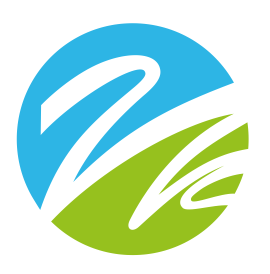 四川·双流成都市双流区教育技术装备管理中心                    四川中科远洋工程项目管理有限公司   ·共同编制二零二一年七月目    录第一章  投标邀请四川中科远洋工程项目管理有限公司受成都市双流区教育技术装备管理中心委托，拟对2021年棠湖中学实验学校（东区）等5所学校云桌面网络实验教室采购项目进行国内公开招标，兹邀请符合本次招标要求的投标人参加投标。项目编号：以政府采购网公告上项目编号为准。	招标项目：2021年棠湖中学实验学校（东区）等5所学校云桌面网络实验教室采购项目。三、资金来源：财政资金。四、招标项目简介：2021年棠湖中学实验学校（东区）等5所学校云桌面网络实验教室采购项目（其他具体详见招标文件第六章）。五、投标人参加本次政府采购活动，应当在提交投标文件前具备下列条件：符合《中华人民共和国政府采购法》第二十二条规定1、具有独立承担民事责任的能力；2、具有良好的商业信誉和健全的财务会计制度；3、具有履行合同所必需的设备和专业技术能力；4、有依法缴纳税收和社会保障资金的良好记录；5、参加政府采购活动前三年内，在经营活动中没有重大违法违规记录；6、法律、行政法规规定的其他条件。（二）其他要求：7.采购人根据采购项目提出的特殊要求：无；8、拒绝列入失信被执行人名单、重大税收违法案件当事人名单、政府采购严重违法失信行为记录名单中的供应商参加本项目的采购活动；9、供应商单位及其现任法定代表人、主要负责人不得具有行贿犯罪记录；10.本项目不允许联合体参加。六、招标文件获取时间、地点：招标文件自2021年7月22日至2021年7月29日9:30- 12:00，13:30- 17:00（北京时间，法定节假日除外）为有效切断新型冠状病毒感染的肺炎疫情传播，防范疫情扩散蔓延，减少公共场所人员聚集，根据《四川省应对新型冠状病毒感染的肺炎疫情应急指挥部公告（第2号）》和《四川省财政厅关于进一步做好疫情防控期间政府采购工作有关事项的通知》(川财采{2020}28号)。在网上购买招标文件。招标文件售价：人民币0元/份（招标文件售后不退, 投标资格不能转让）。招标文件发售方式：网上发售，投标人自行通过四川政府采购网本项目公告中下载《报名信息登记表》、《介绍信》并按要求填写相应信息，并将报名资料以扫描件的形式于上述规定时段（北京时间，法定节假日除外）发送至244997233@qq.com。（发送时在邮件正文中注明单位名称、联系电话<若因单位报名资料填写错误导致报名不成功，后果自负>）报名咨询电话：13111866717。获取招标文件时，经办人提交以下资料：投标人为法人或者其他组织的，需提供单位介绍信、经办人身份证明；投标人为自然人的，只需提供本人身份证明。（均须加盖公司鲜章）。七、投标截止时间和开标时间：2021年8月12日11:30（北京时间）。投标文件必须在投标截止时间前送达开标地点。逾期送达或没有密封的投标文件不予接收。本次招标不接受邮寄的投标文件。（文件接收时间：2021年8月12日11:00-11:30投标截止时间）八、开标地点： 四川中科远洋工程项目管理有限公司（四川省成都市金牛万达写字楼SoHo A座16楼1601号）（见下图）。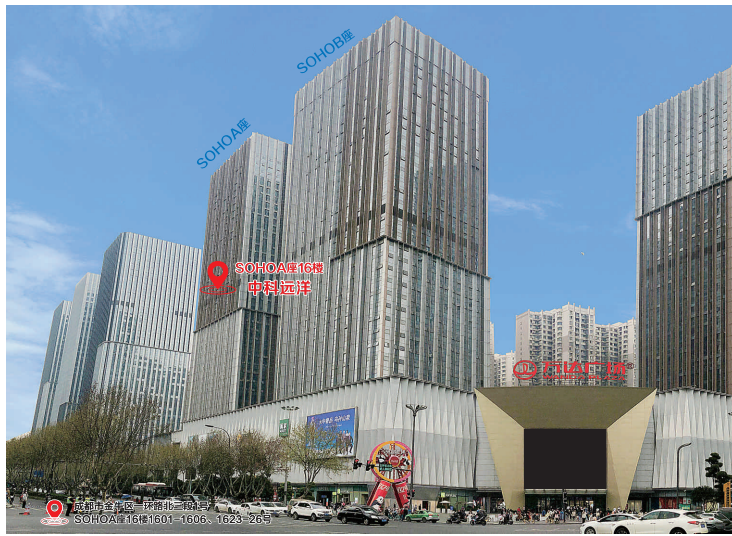 九、本投标邀请在四川政府采购网上以公告形式发布。十、联系方式采 购 人：成都市双流区教育技术装备管理中心地    址：成都市双流区花月中街25号联系人：廖老师联系电话：028-85804466代理机构：四川中科远洋工程项目管理有限公司地    址：四川省成都市金牛万达写字楼SoHo A座16楼1601号邮    编：610000招标文件咨询联系人：潘先生；联系电话：028-83185568-625报名联系人：张老师；联系电话：028-83288986、13111866717电子邮箱：244997233@qq.com第二章  投标人须知一、投标人须知附表二、总  则1. 适用范围1.1 本招标文件仅适用于本次招标采购项目。2. 有关定义2.1 “采购人”系指依法进行政府采购的国家机关、事业单位、团体组织。本次招标的采购人是  成都市双流区教育技术装备管理中心。 2.2 “采购代理机构” 系指根据采购人的委托依法办理招标事宜的采购机构。本次招标的采购代理机构是  四川中科远洋工程项目管理有限公司 。2.3 “招标采购单位”系指“采购人”和“采购代理机构”的统称。2.4 “投标人”系指购买了招标文件拟参加投标和向采购人提供货物及相应服务的投标人。3. 合格的投标人（实质性要求）合格的投标人应具备以下条件：（1）本招标文件规定的投标人资格条件；（2）遵守国家有关的法律、法规、规章和其他政策制度；（3）向采购代理机构购买了招标文件。4. 投标费用（实质性要求）投标人参加投标的有关费用由投标人自行承担。5. 充分、公平竞争保障措施（实质性要求）5.1 提供相同品牌产品处理。5.1.1 非单一产品采购项目中，采购人根据采购项目技术构成、产品价格比重等合理确定核心产品。多家投标人提供的任一核心产品品牌相同的，视为提供相同品牌产品。本项目核心产品为：云服务主机、学生云终端。5.1.2 采用最低评标价法的采购项目。提供相同品牌产品的不同投标人参加同一合同项下投标的，以其中通过资格审查、符合性审查且报价最低的参加评标；报价相同的，由采购人采取随机抽取方式确定一个参加评标的投标人，其他投标无效。5.1.3 采用综合评分法的采购项目。提供相同品牌产品且通过资格审查、符合性审查的不同投标人参加同一合同项下投标的，按一家投标人计算，评审后得分最高的同品牌投标人获得中标人推荐资格；评审得分相同的，由采购人采取随机抽取方式确定一个投标人获得中标人推荐资格，其他同品牌投标人不作为中标候选人。5.2 提供相同制造厂商不同品牌产品处理。 制造厂商有二个以上品牌，制造厂商与分销商或经销商或代理商同时参加投 标，投标产品为不同品牌的，制造厂商投标产品所属品牌为该品牌的有效投标人， 其他投标人的投标文件作为无效投标处理。 制造厂商有二个以上品牌，只有分销商或经销商或代理商参加投标，且投标产品为不同品牌的：采用最低评标价法的采购项目，以其中通过资格审查、符合性审查且报价最低的投标产品品牌参加评标；报价相同的，由采购人自主采取公平、择优的方式选择确定一个参加评标的投标人，其他投标人的投标文件作为无效投标处理。使用综合评分法的采购项目，所投品牌产品以评审后得分最高的投标产品品牌可获得中标人推荐资格；评审得分相同的，由采购人自主采取公平、 择优的方式选择确定一个投标人获得中标人可推荐资格，其他品牌投标人不作为中标候选人。5.3 利害关系投标人处理。单位负责人为同一人或者存在直接控股、管理关系的不同投标人不得参加同一合同项下的政府采购活动。采购项目实行资格预审的，单位负责人为同一人或者存在直接控股、管理关系的不同投标人可以参加资格预审，但只能由投标人确定其中一家符合条件的投标人参加后续的政府采购活动，否则，其投标文件作为无效处理。5.4 前期参与投标人处理。为采购项目提供整体设计、规范编制或者项目管理、监理、检测等服务的投标人，不得再参加该采购项目的其他采购活动。投标人为采购人、采购代理机构在确定采购需求、编制采购文件过程中提供咨询论证，其提供的咨询论证意见成为采购文件中规定的投标人资格条件、技术服务商务要求、评标因素和标准、政府采购合同等实质性内容条款的，视同为采购项目提供规范编制。5.5 利害关系代理人处理。2家以上的投标人不得在同一合同项下的采购项目中，同时委托同一个自然人、同一家庭的人员、同一单位的人员作为其代理人，否则，其投标文件作为无效处理。三、招标文件6．招标文件的构成招标文件是投标人准备投标文件和参加投标的依据，同时也是评标的重要依据，具有准法律文件性质。招标文件用以阐明招标项目所需的资质、技术、服务及报价等要求、招标投标程序、有关规定和注意事项以及合同主要条款等。本招标文件包括以下内容：（一）投标邀请；（二）投标人须知；（三）投标文件格式；（四）投标人和投标产品的资格、资质性及其他类似效力要求；（五）投标人应当提供的资格、资质性及其他类似效力要求的相关证明材料；（六）招标项目技术、商务及其他要求；（七）评标办法；（八）合同主要条款。7. 招标文件的澄清和修改7.1 招标采购单位可以依法对招标文件进行澄清或者修改。7.2 招标采购单位对已发出的招标文件进行澄清或者修改，应当以书面形式将澄清或者修改的内容通知所有购买了招标文件的投标人，同时在四川政府采购网上发布更正公告。该澄清或者修改的内容为招标文件的组成部分，澄清或者修改的内容可能影响投标文件、资格预审申请文件编制的，采购人或者采购代理机构发布公告并书面通知投标人的时间，应当在投标截止时间至少１５日前、提交资格预审申请文件截止时间至少３日前；不足上述时间的，应当顺延提交投标文件、资格预审申请文件的截止时间。7.3 投标人应于投标文件递交截止时间之前在《四川政府采购网》查询本项目的更正公告，以保证其对招标文件做出正确的响应。投标人未按要求下载相关文件，或由于未及时关注更正公告的信息造成的后果，其责任由投标人自行负责。更正公告通过投标人报名时备注的电子邮箱发送至所有购买招标文件的投标人，投标人在收到相应更正公告后，以书面形式给予确认，该更正公告作为招标文件的组成部分，具有约束作用。如投标人未给予书面回复，则视为收到并认可该更正公告的内容。7.4 投标人认为需要对招标文件进行澄清或者修改的，可以以书面形式向招标采购单位构提出申请，但招标采购单位可以决定是否采纳投标人的申请事项。8. 答疑会和现场考察8.1 根据采购项目和具体情况，招标采购单位认为有必要，可以在招标文件提供期限截止后，组织已获取招标文件的潜在投标人现场考察或者召开开标前答疑会。组织现场考察或者召开答疑会的，应当以书面形式通知所有获取招标文件的潜在投标人。现场考察或标前答疑会时间：本项目不组织。现场考察或标前答疑会地点：本项目不组织。8.2 投标人考察现场所发生的一切费用由投标人自己承担。四、投标文件9．投标文件的语言（实质性要求）9.1 投标人提交的投标文件以及投标人与招标采购单位就有关投标的所有来往书面文件均须使用中文。投标文件中如附有外文资料，主要部分对应翻译成中文并加盖投标人公章后附在相关外文资料后面。9.2 翻译的中文资料与外文资料如果出现差异和矛盾时，以中文为准。涉嫌虚假响应的按照相关法律法规处理。9.3 如因未翻译而造成的废标，由投标人承担。10．计量单位（实质性要求）除招标文件中另有规定外，本次采购项目所有合同项下的投标均采用国家法定的计量单位。11. 投标货币（实质性要求）本次招标项目的投标均以人民币报价。12. 联合体投标（若涉及）12.1 联合体成员不得超过2家。以联合体形式参加投标的，联合体各方均应当符合《政府采购法》第二十二条第一款规定的条件。采购人根据采购项目的特殊要求规定投标人特定条件的，联合体各方中至少应当有一方符合采购人规定的特定条件。12.2 联合体各方之间应当签订联合体投标协议，明确约定联合体各方承担的工作和相应的责任，并将共同联合体投标协议连同投标文件一并提交招标采购单位。12.3 联合体应当确定其中一个单位为本项目的投标全权代表，联合体牵头单位负责参加本项目投标的一切事务，并承担投标及履约中应承担的全部责任与义务。12.4 联合体各方应当共同与采购人签订采购合同，就采购合同约定的事项对采购人承担连带责任。12.5 联合体中有同类资质的投标人按照联合体分工承担相同工作的，应当按照资质等级较低的投标人确定资质等级。12.6 以联合体形式参加政府采购活动的，联合体各方不得再单独参加或者与其他投标人另外组成联合体参加同一合同项下的政府采购活动。13. 知识产权（实质性要求）13.1 投标人应保证在本项目使用的任何产品和服务（包括部分使用）时，不会产生因第三方提出侵犯其专利权、商标权或其它知识产权而引起的法律和经济纠纷，如因专利权、商标权或其它知识产权而引起法律和经济纠纷，由投标人承担所有相关责任。13.2 采购人享有本项目实施过程中产生的知识成果及知识产权。13.3 投标人如欲在项目实施过程中采用自有知识成果，投标人需提供开发接口和开发手册等技术文档，并承诺提供无限期技术支持，采购人享有永久使用权（含采购人委托第三方在该项目后续开发的使用权）。13.4 如采用投标人所不拥有的知识产权，则在投标报价中必须包括合法获取该知识产权的相关费用。 14．投标文件的组成投标人应按照招标文件的规定和要求编制投标文件。投标人编写的投标文件应至少包括下列两部分文件：文件一：资格性投标文件严格按照第四、五章要求提供相关资格、资质性及其他类似效力要求的相关证明材料。（1）授权书（2）承诺函（3）证明投标人具备良好商业信誉的承诺函（4）证明投标人具备依法缴纳税收和社会保障资金的良好记录的承诺函（5）证明投标人具备履行合同所必需的设备和专业技术能力的承诺函（6）参加本次采购活动前三年内无行贿犯罪记录的承诺函（7）近三年在经营活动中没有重大违法违规记录的书面声明（8）证明投标人具备法律、行政法规规定的其他条件的承诺函（9）证明投标人资格符合招标文件规定的承诺函（10）截至投标截止日未被列入失信被执行人、重大税收违法案件当事人名单、政府采购严重违法失信行为记录名单的承诺函（11）投标人诚信情况承诺函（12）其他（若有）文件二：其它响应性投标文件按照招标文件要求提供以下四个方面的相关材料：（一）商务部分。投标人按照招标文件要求提供的有关文件。包括以下内容：（1）投标函（2）承诺函（3）开标一览表（4）报价明细表（5）中小企业声明函（如未提供中小企业声明函的，则不能享受招标文件规定的价格扣除，不影响投标文件的有效性）；（若涉及）（6）证明投标人业绩和荣誉的有关材料（若有）（7）商务应答表；（8）投标人基本情况表；（9）投标人本项目管理、技术、服务人员情况表；（10）其他投标人认为需要提供的文件和资料。（若有）注：本次招标报价要求：（1）投标人的报价是投标人响应招标项目要求的全部工作内容的价格体现，包括投标人完成本项目所需的一切费用（实质性要求）。（2）投标人每种货物只允许有一个报价，并且在合同履行过程中是固定不变的，任何有选择或可调整的报价将不予接受，并按无效投标处理（实 质性要求）。（二）技术部分。投标人按照招标文件要求做出的技术应答，主要是针对招标项目的技术指标、参数和技术要求做出的实质性响应和满足。投标人的技术应答包括下列内容：（1）技术应答表；（2）关于国家规定的强制采购范围内产品承诺函；（3）项目实施方案；（4）产品验收标准和验收方法；（5）产品验收清单（注明各部件的品名、数量、价格、规格型号和原产地或生产厂家）；（6）投标人认为需要提供的文件和资料。（若有）（三）售后服务：投标人按照招标文件中售后服务要求作出的积极响应和承诺。（四）其他部分：投标人按照招标文件要求作出的其他应答和承诺。15．投标文件格式15.1 投标人应执行招标文件第三章的规定要求。第三章格式中“注”的内容，投标人可自行决定是否保留在投标文件中，未保留的视为投标人默认接受“注”的内容。15.2 对于没有格式要求的投标文件由投标人自行编写。16．投标保证金（若涉及）16.1 投标人投标时，必须以人民币提交招标文件规定数额的投标保证金，并作为其投标的一部分。16.2投标保证金交款方式：详见投标人须知前附表。16.3未中标人的投标保证金，将在中标通知书发出后5个工作日内全额退还。中标人的投标保证金，在合同签订生效后5个工作日内全额退还（注：①因投标人自身原因造成的保证金延迟退还或者投标人和采购代理机构书面协商可以延迟退还的，采购代理机构不承担相应责任；②投标人因涉嫌违法违规，按照规定应当不予退还保证金的，有关部门处理认定违法违规行为期间不计入退还保证金时限之内。）；16.4发生下列情形之一的，采购代理机构可以不予退还投标保证金：（1）在招标文件规定的投标截止时间后撤回投标的；（2）在采购人确定中标人以前放弃中标候选资格的；（3）中标后放弃中标、不领取或者不接收中标通知书的；（4）由于中标人的原因未能按照招标文件的规定与采购人签订合同的；（5）由于中标人的原因未能按照招标文件的规定交纳履约保证金的；（6）投标人提供虚假资料的；（7）投标有效期内，投标人在政府采购活动中有违法、违规、违纪行为。（8）投标有效期内，投标人撤销投标文件的。17．投标有效期（实质性要求）17.1 本项目投标有效期为投标截止时间届满后90天（投标有效期从提交投标文件的截止之日起算）。投标人投标文件中必须载明投标有效期，投标文件中载明的投标有效期可以长于招标文件规定的期限，但不得短于招标文件规定的期限。否则，其投标文件将作为无效投标处理。17.2 因不可抗力事件，采购人可于投标有效期届满之前与投标人协商延长投标有效期。投标人拒绝延长投标有效期的，不得再参与该项目后续采购活动，但由此给投标人造成的损失，采购人可以自主决定是否可以给予适当补偿。投标人同意延长投标有效期的，不能修改投标文件。 17.3 因采购人采购需求作出必要调整，采购人可于投标有效期届满之前与投标人协商延长投标有效期。投标人拒绝延长投标有效期的，不得再参与该项目后续采购活动，但由此给投标人造成的损失，采购人应当予以赔偿或者合理补偿。投标人同意延长投标有效期的，不能修改投标文件。18．投标文件的印制和签署18.1投标文件分为“资格性投标文件”和“其他响应性投标文件”两部分，且该两部分应分册装订。18.2 投标人应按18.1准备两部分投标文件，每部分含正本壹份、副本肆份和相应的电子文档壹份，以及用于开标唱标单独密封提交的“开标一览表”（壹份）。投标文件的正本和副本应在其封面右上角清楚地标明“正本”或“副本”字样。若正本和副本有不一致的内容，以正本书面投标文件为准。18.3“开标一览表”除单独密封提交外，还应编制于其他响应性投标文件正副本内，如有遗漏，将视为无效投标（实质性要求）。18.4 投标文件的正本和副本均需打印或用不褪色、不变质的墨水书写，并由投标人的法定代表人/单位负责人或其授权代表在规定签章处签字或盖章。投标文件副本可采用正本的复印件，电子文档采用光盘或U盘制作。用于开标唱标单独提交的“开标一览表”应为原件。18.5 投标文件的打印和书写应清楚工整，任何行间插字、涂改或增删，必须由投标人的法定代表人/单位负责人或其授权代表签字或盖个人印鉴。18.6 投标文件正本和副本应当采取胶装方式装订成册，不得散装或者活页装订。18.7 投标文件应根据招标文件的要求制作，签署、盖章和内容应完整。18.8 投标文件统一用A4幅面纸印制，逐页编码。18.9 本次招标要求的复印件是指对图文进行复制后的文件，包括扫描、复印、影印等方式复制的材料。19.投标文件的密封和标注19.1 投标人应在投标文件正本和所有副本的封面上注明投标人名称、项目编号、项目名称及分包号（如有分包）。19.2 投标文件包括正本、副本、电子文档和用于开标唱标单独提交的“开标一览表”。投标文件应当密封，其中，“开标一览表”单独密封。19.3 投标文件的密封袋上应当注明投标人名称、项目编号、项目名称及分包号（如有分包）。20．投标文件的递交20.1 投标人应在招标文件规定的投标截止时间前，将投标文件按招标文件的规定密封后送达开标地点。投标截止时间以后送达的投标文件将不予接收，招标采购单位将告知投标人不予接收的原因。 20.2递交投标文件时，报名投标人名称和招标文件的文号、分包号应当与投标投标人名称和招标文件的文号、分包号一致。但是，投标文件实质内容报名投标人名称和招标文件的文号、分包号一致，只是封面文字错误的，可以在评标过程中当面予以澄清，以有效的澄清材料作为认定投标文件是否有效的依据。20.3本次招标不接收邮寄的投标文件。21．投标文件的修改和撤回21.1 投标人在递交了投标文件后，可以修改或撤回其投标文件，但必须在规定的投标截止时间前，以书面形式通知采购代理机构。21.2 投标人的修改书或撤回通知书，应由其法定代表人/单位负责人或授权代表签署并盖单位印章。修改书应按投标须知第19条规定进行密封和标注，并在密封袋上标注“修改”字样。21.3 在投标截止时间之后，投标人不得对其递交的投标文件做任何修改，撤回投标的，将按照有关规定进行相应处理。五、开标和中标22．开标22.1 开标在招标文件规定的时间和地点公开进行，采购人、投标人应派代表参加并签到以证明其出席。开标由采购代理机构主持，邀请投标人参加。评标委员会成员不参加开标活动。22.2 开标时，可根据具体情况邀请有关监督管理部门对开标活动进行现场监督。22.3 开标时，由投标人或者其推选的代表检查其自己递交的投标文件的密封情况，经确认无误后，由招标工作人员将投标人单独递交的“开标一览表”当众拆封，并由唱标人员按照招标文件规定的内容进行宣读。投标人或者其推选的代表确认投标文件情况，仅限于确认其自己递交的投标文件的密封情况，不代表对其他投标人的投标文件的密封情况确认。投标人或者其推选的代表对其他投标人的投标文件密封情况有异议的，应当当场反映开标主持人或者现场监督人员，要求开标现场记录人员予以记录，并在评标时予以认定处理，但不得干扰、阻挠开标工作的正常进行。22.4 投标文件中相关内容与“开标一览表”不一致的，以“开标一览表”为准。对不同文字文本投标文件的解释发生异议的，以中文文本为准。22.5 所有投标唱标完毕，如投标人代表对宣读的“开标一览表”上的内容有异议的，应在获得开标会主持人同意后当场提出。如确实属于唱标人员宣读错了的，当场予以更正。22.6 投标人未参加开标的，视同认可开标结果。23. 开标程序23.1 开标会主持人按照招标文件规定的开标时间宣布开标，按照规定要求主持开标会。开标将按以下程序进行：（1）宣布开标会开始。当众宣布参加开标会主持人、唱标人、会议记录人以及根据情况邀请的现场监督人等工作人员，根据“投标人签到表”宣布参加投标的投标人名单。（2）根据投标人或者其推选的代表对投标文件密封的检查结果，当众宣布投标文件的密封情况。（3）开标唱标。主持人宣布开标后，由现场工作人员按任意顺序对投标人的投标文件当众进行拆封，由唱标人员宣读投标人名称、投标价格（价格折扣）、或招标文件允许提供的备选投标方案和投标文件的其他主要内容。未宣读的投标价格（价格折扣）或招标文件允许提供的备选投标方案等实质内容，评标时不予承认。同时，做好开标记录。唱标人员在唱标过程中，如遇有字迹不清楚或有明显错误的，应即刻报告主持人，经现场核实后，主持人立即请投标人代表现场进行澄清或确认。唱标完毕后投标人或者其推选的代表需现场对开标记录进行签字确认，投标人或者其推选的代表对唱标内容有异议的，应当当场提出，并要求会议记录人在开标记录中予以记录，或者另行提供书面异议资料，不签字又不提出异议的，视同认可唱标内容和结果，且不得干扰、阻挠开（唱）标、评标工作。（4）宣布开标会结束。主持人宣布开标会结束。所有投标人代表应立即退场（招标文件要求有演示、介绍等的除外）。同时所有投标人应保持通讯设备的畅通，以方便在评标过程中评标委员会要求投标人对投标文件的必要澄清、说明和纠正。评标结果投标人在四川政府采购网上查询。24．开评标过程存档开标和评标过程进行全过程电子监控，并将电子监控资料存储介质留存归档。25.评标情况公告所有投标人投标文件资格性、符合性检查情况、采用综合评分法时的总得分和分项汇总得分情况、评标结果等将在四川政府采购网上采购结果公告栏中予以公告。26.中标通知书26.1 中标通知书为签订政府采购合同的依据之一，是合同的有效组成部分。26.2 中标通知书对采购人和中标人均具有法律效力。中标通知书发出后，采购人改变中标结果，或者中标人无正当理由放弃中标的，应当承担相应的法律责任。26．3中标人的投标文件本应作为无效投标处理或者有政府采购法律法规规章制度规定的中标无效情形的，招标采购单位在取得有权主体的认定以后，将宣布发出的中标通知书无效，并收回发出的中标通知书（中标人也应当缴回），依法重新确定中标人或者重新开展采购活动。26.4中标公告发出后，中标人自行领取中标通知书的，可凭有效身份证明证件到采购代理机构办理。（详见须知附表中联系方式）六、签订及履行合同和验收27.签订合同27.1 中标人应在中标通知书发出之日起三十日内与采购人签订采购合同。由于中标人的原因逾期未与采购人签订采购合同的，将视为放弃中标，取消其中标资格并将按相关规定进行处理。27.2 采购人不得向中标人提出任何不合理的要求，作为签订合同的条件，不得与中标人私下订立背离合同实质性内容的任何协议，所签订的合同不得对招标文件和中标人投标文件确定的事项进行实质性修改。27.3 中标人拒绝与采购人签订合同的，采购人可以按照评审报告推荐的中标候选人名单排序，确定下一候选人为中标人，也可以重新开展政府采购活动。27.4 中标人在合同签订之后三个工作日内，将签订的合同（一式壹份）送采购代理机构。中标人应及时到采购代理机构办理。（详见须知附表中联系方式）28. 合同分包（实质性要求）28.1 经采购人同意，中标人可以依法采取分包方式履行合同。这种要求应当在合同签订之前征得采购人同意，并且分包投标人履行的分包项目的品名、规格型号及出版社等，必须与中标的一致。分包履行合同的部分应当为采购项目的非主体、非关键性工作，不属于中标人的主要合同义务。投标人根据招标文件的规定和采购项目的实际情况，拟在中标后将中标项目的非主体、非关键性工作分包的，应当在投标文件中载明分包承担主体，分包承担主体应当具备相应资质条件且不得再次分包。28.2 采购合同实行分包履行的，中标人就采购项目和分包项目向采购人负责，分包投标人就分包项目承担责任。28.3 中小企业依据《政府采购促进中小企业发展管理办法》（财库[2020]46号）规定的政策获取政府采购合同后，小型、微型企业不得分包或转包给大型、中型企业，中型企业不得分包或转包给大型企业。29.合同转包（实质性要求）本采购项目严禁中标人将任何政府采购合同义务转包。本项目所称转包，是指中标人将政府采购合同义务转让给第三人，并退出现有政府采购合同当事人双方的权利义务关系，受让人（即第三人）成为政府采购合同的另一方当事人的行为。中标人转包的，视同拒绝履行政府采购合同义务，将依法追究法律责任。30. 补充合同采购合同履行过程中，采购人需要追加与合同标的相同的货物或者服务的，在不改变合同其他条款的前提下，可以与中标人协商签订补充合同，但所有补充合同的采购金额不得超过原合同采购金额的百分之十，该补充合同应当在原政府采购合同履行过程中，不得在原政府采购合同履行结束后，且采购货物、工程和服务的名称、价格、履约方式、验收标准等必须与原政府采购合同一致。 31. 履约保证金（若涉及）31.1 中标人应在合同签订之前交纳招标文件规定数额的履约保证金。31.2 如果中标人在规定的合同签订时间内，没有按照招标文件的规定交纳履约保证金，且又无正当理由的，将视为放弃中标。32.合同公告采购人应当自政府采购合同签订（双方当事人均已签字盖章）之日起2个工作日内，将政府采购合同在省级以上人民政府财政部门指定的媒体上公告（四川政府采购网），但政府采购合同中涉及国家秘密、商业秘密的内容除外。33、合同备案采购人应当将政府采购合同副本自签订（双方当事人均已签字盖章）之日起七个工作日内通过四川政府采购网报同级财政部门备案。34. 履行合同34.1 中标人与采购人签订合同后，合同双方应严格执行合同条款，履行合同规定的义务，保证合同的顺利完成。34.2 在合同履行过程中，如发生合同纠纷，合同双方应按照《合同法》的有关规定进行处理。35. 验收35.1本项目采购人及其委托的采购代理机构将严格按照政府采购相关法律法规以及《财政部关于进一步加强政府采购需求和履约验收管理的指导意见》(财库〔2016〕205 号)的要求进行验收。35.2 验收结果合格的，中标人凭验收报告办理相关手续；验收结果不合格的，履约保证金将不予退还，也将不予支付采购资金，还可能会报告本项目同级财政部门按照政府采购法律法规及参照原《四川省政府采购当事人诚信管理办法》（川财采〔2015〕33号）等有关规定给予行政处罚或者以失信行为记入诚信档案。36.资金支付采购人将按照政府采购合同规定，及时向中标人支付采购资金。本项目采购资金付款详见第六章商务要求中付款方式。七、投标纪律要求37. 投标人纪律要求投标人应当遵循公平竞争的原则，不得恶意串通，不得妨碍其他投标人的竞争行为，不得损害采购人或者其他投标人的合法权益。在评标过程中发现投标人有上述情形的，评标委员会应当认定其投标无效，并书面报告本级财政部门。37.1 投标人参加本项目投标不得有下列情形：（1）提供虚假材料谋取中标；（2）采取不正当手段诋毁、排挤其他投标人；（3）与招标采购单位、其他投标人恶意串通；（4）向招标采购单位、评标委员会成员行贿或者提供其他不正当利益；（5）在招标过程中与招标采购单位进行协商谈判；（6）中标或者中标后无正当理由拒不与采购人签订政府采购合同；（7）未按照采购文件确定的事项签订政府采购合同；（8）将政府采购合同转包或者违规分包；（9）提供假冒伪劣产品；（10）擅自变更、中止或者终止政府采购合同；（11）拒绝有关部门的监督检查或者向监督检查部门提供虚假情况；（12）法律法规规定的其他情形。投标人有上述情形的，按照规定追究法律责任，具备（1）-（10）条情形之一的，同时将取消中标资格或者认定中标无效。37.2 投标人有下列情形之一的，视为投标人串通投标，其投标无效：（1）不同投标人的投标文件由同一单位或者个人编制；（2）不同投标人委托同一单位或者个人办理投标事宜；（3）不同投标人的投标文件载明的项目管理成员或者联系人员为同一人；（4）不同投标人的投标文件异常一致或者投标报价呈规律性差异；（5）不同投标人的投标文件相互混装；（6）不同投标人的投标保证金从同一单位或者个人的账户转出。37.3 投标人存在下列情况之一的，投标无效:（1）未按照招标文件的规定提交投标保证金的；（2）投标文件未按招标文件要求签署、盖章的；（3）不具备招标文件中规定的资格要求的；（4）报价超过招标文件中规定的预算金额或者最高限价的；（5）投标文件含有采购人不能接受的附加条件的；（6）法律、法规和招标文件规定的其他无效情形。八、询问、质疑和投诉38．询问、质疑、投诉的接收和处理严格按照《中华人共和国政府采购法》、《中华人民共和国政府采购法实施条例》、《政府采购货物和服务招标投标管理办法》、《政府采购投标人投诉处理办法》、《财政部关于加强政府采购投标人投诉受理审查工作的通知》和《四川省政府采购投标人投诉处理工作规程》的规定办理（详细规定请在四川政府采购网政策法规模块查询）。九、其他39.本招标文件中所引相关法律制度规定，在政府采购中有变化的，按照变化后的相关法律制度规定执行。本章和第七章中“1.总则、2.评标方法、3.评标程序”规定的内容条款，在本项目投标截止时间届满后，因相关法律制度规定的变化导致不符合相关法律制度规定的，直接按照变化后的相关法律制度规定执行，本招标文件不再做调整。   40.在本次投标之前一周年内，投标人本次投标中对同一品牌同一型号相同配置 的产品报价与其在中国境内其他地方的最低报价比例不得高于 20%；（实 质性要求，提供承 诺函）第三章  投标文件格式一、本章所制投标文件格式，除格式中明确将该格式作为实质性要求的，一律不具有强制性，但是，投标人投标文件相关资料和本章所制格式不一致的，评标委员会将在评分时以投标文件不规范予以扣分处理。二、本章所制投标文件格式有关表格中的备注栏，由投标人根据自身投标情况作解释性说明，不作为必填项。三、本章所制投标文件格式中需要填写的相关内容事项，可能会与本采购项目无关，在不改变投标文件原义、不影响本项目采购需求的情况下，投标人可以不予填写。第一部分     “资格性投标文件”格式格式1-1 封面封面：（正本/副本）                      项目资格性投标文件投 标 人名称：                                 项目编号：                                     包        号：                                 投标日期：2021年     月     日格式1-2 授权书一、法定代表人/单位负责人授权书XXXXXXXX（采购代理机构名称）：本授权声明：XXXX XXXX（投标人名称）XXXX（法定代表人/单位负责人姓名、职务）授权XXXX（被授权人姓名、职务）为我方 “XXXXXXXX” 项目（项目编号：XXXX）投标活动的合法代表，以我方名义全权处理该项目有关投标、签订合同以及执行合同等一切事宜。特此声明。法定代表人/单位负责人（委托人）签字或者加盖个人名章：XXXX。授权代表（被授权人）签字：XXXX。投标人名称：XXXX（单位盖章）。投标日期：XXXX。注：1、投标人为法人单位时提供“法定代表人授权书”，投标人为其他组织时提供“单位负责人授权书”，投标人为自然人时提供“自然人身份证明材料”。2、应附法定代表人/单位负责人身份证明材料复印件和授权代表身份证明材料复印件。3、身份证明材料包括居民身份证或户口本或军官证或护照等。4、身份证明材料应同时提供其在有效期的材料，如居民身份证正、反面复印件。格式1-3 承诺函二、承诺函XXXX（采购代理机构名称）：我单位作为本次采购项目的投标人，根据招标文件要求，现郑重承诺如下：一、具备《中华人民共和国政府采购法》第二十二条第一款和本项目规定的条件：（一）具有独立承担民事责任的能力；（二）具有良好的商业信誉和健全的财务会计制度；（三）具有履行合同所必需的设备和专业技术能力；（四）有依法缴纳税收和社会保障资金的良好记录；（五）参加政府采购活动前三年内，在经营活动中没有重大违法违规记录；（六）法律、行政法规规定的其他条件；（七）根据采购项目提出的特殊条件。二、截至投标截止日未被列入失信被执行人、重大税收违法案件当事人名单、政府采购严重违法失信行为记录名单。本单位对上述承诺的内容事项真实性负责。如经查实上述承诺的内容事项存在虚假，我单位愿意接受以提供虚假材料谋取中标追究法律责任。投标人名称：XXXX（单位公章）。法定代表人/单位负责人或授权代表（签字或加盖个人名章）：XXXX。投标日期：XXXX。格式1-4 证明投标人具备良好商业信誉的承诺函三、证明投标人具备良好商业信誉的承诺函致：四川中科远洋工程项目管理有限公司本公司            （投标人名称）参加             （项目名称及项目编号）的投标活动，现作如下承诺：    本公司承诺本公司具备良好商业信誉，无不良记录。如违反以上承诺，本公司愿承担一切法律责任。投标人名称（单位公章）：XXXX法定代表人或授权代表（签字或加盖个人名章）：XXXX投标日期： XXXX格式1-5 证明投标人具备依法缴纳税收和社会保障资金的良好记录的承诺函四、证明投标人具备依法缴纳税收和社会保障资金的良好记录的承诺函致：四川中科远洋工程项目管理有限公司本公司            （投标人名称）参加             （项目名称及项目编号）的投标活动，现作如下承诺：    本公司承诺本公司具备依法缴纳税收和社会保障资金的良好记录。如违反以上承诺，本公司愿承担一切法律责任。投标人名称（单位公章）：XXXX法定代表人或授权代表（签字或加盖个人名章）：XXXX投标日期： XXXX格式1-6 证明投标人具备履行合同所必需的设备和专业技术能力的承诺函五、证明投标人具备履行合同所必需的设备和专业技术能力的承诺函致：四川中科远洋工程项目管理有限公司本公司            （投标人名称）参加             （项目名称及项目编号）的投标活动，现作如下承诺：    本公司承诺本公司具备履行合同所必需的设备和专业技术能力。如违反以上承诺，本公司愿承担一切法律责任。投标人名称（单位公章）：XXXX法定代表人或授权代表（签字或加盖个人名章）：XXXX投标日期：XXXX 格式1-7 无行贿犯罪记录的承诺函六、参加本次采购活动前三年内无行贿犯罪记录的承诺函致四川中科远洋工程项目管理有限公司：本单位                        （投标人名称）参加                （项目名称及项目编号）的政府采购活动，针对本单位在参加本次政府采购活动前三年内行贿犯罪情况作出如下承诺：本单位、本单位法定代表人、主要负责人在参加本次采购活动前三年内无行贿犯罪记录。    特此承诺。    我公司对于以上填写的信息真实性负责。如有不实，本单位愿承担由此产生的一切法律责任和后果。 投标人名称（单位公章）：XXXX 法定代表人或授权代表（签字或加盖个人名章）：XXXX 投标日期：XXXX格式1-8 近三年在经营活动中没有重大违法违规记录的书面声明七、近三年在经营活动中没有重大违法违规记录的书面声明致：四川中科远洋工程项目管理有限公司本公司            （投标人名称）参加             （项目名称及项目编号）的投标活动，现承诺我公司在参加政府采购活动前三年内，在经营活动中没有重大违法违规记录。如违反以上承诺，本公司愿承担一切法律责任。说明：其中重大违法违规记录中的较大数额罚款的具体金额标准，采购项目所属行业行政主管部门对较大数额罚款金额标准有明文规定的，可以根据采购项目所属行业行政主管部门规定的较大数额罚款金额标准为准；采购项目所属行业行政主管部门对较大数额罚款金额标准未明文规定的，应当以四川省人民政府规定的行政处罚罚款听证标准金额为准。投标人名称（单位公章）：XXXX法定代表人或授权代表（签字或加盖个人名章）：XXXX投标日期： XXXX格式1-9 证明投标人具备法律、行政法规规定的其他条件的承诺函八、证明投标人具备法律、行政法规规定的其他条件的承诺函致：四川中科远洋工程项目管理有限公司本公司            （投标人名称）参加             （项目名称及项目编号）的投标活动，现作如下承诺：    本公司承诺本公司具备法律、行政法规规定的其他条件。如违反以上承诺，本公司愿承担一切法律责任。投标人名称（单位公章）：XXXX法定代表人或授权代表（签字或加盖个人名章）：XXXX投标日期： XXXX格式1-10 证明投标人资格符合招标文件规定的承诺函九、证明投标人资格符合招标文件规定的承诺函致：四川中科远洋工程项目管理有限公司本公司            （投标人名称）参加             （项目名称及项目编号）的投标活动，现承诺我公司的投标资格均符合招标文件的规定。如违反以上承诺，本公司愿承担一切法律责任。投标人名称（单位公章）：XXXX法定代表人或授权代表（签字或加盖个人名章）：XXXX投标日期：XXXX 格式1-11 截至投标截止日未被列入失信被执行人、重大税收违法案件当事人名单、政府采购严重违法失信行为记录名单的承诺函十、截至投标截止日未被列入失信被执行人、重大税收违法案件当事人名单、政府采购严重违法失信行为记录名单的承诺函致：四川中科远洋工程项目管理有限公司本公司            （投标人名称）参加             （项目名称及项目编号）的投标活动，现作如下承诺：本公司截至投标截止日未被列入失信被执行人、重大税收违法案件当事人名单、政府采购严重违法失信行为记录名单。如违反以上承诺，本公司愿承担一切法律责任。投标人名称（单位公章）：XXXX法定代表人或授权代表（签字或加盖个人名章）：XXXX投标日期： XXXX格式1-12 投标人诚信情况承诺函十一、投标人诚信情况承诺函致四川中科远洋工程项目管理有限公司：     本单位                   （投标人名称）参加                 （项目名称及项目编号）的政府采购活动，现根据原《四川省政府采购当事人诚信管理办法》川财采〔2015〕33号的相关规定，针对本单位的诚信情况作出以下承诺：我单位具有原《四川省政府采购当事人诚信管理办法》（川财采[2015]33号）所规定的失信行为      次（填写失信行为的次数时，建议使用大写数字，如零、壹、贰、叁、肆等。）；（仅限投标截止当日仍在有效期的次数）我单位对以上填写信息的真实性负责。如有不实，本单位愿承担由此产生的一切法律责任和后果。投标人名称：XXXX（单位盖章）。法定代表人/单位负责人或授权代表（签字或加盖个人名章）：XXXX。投标日期: XXXX。注：1、本表格式及内容仅供参考，投标人也可提供自己的格式；2、投标人存在以上所述失信行为的，将按照第二章投标人须知附表的要求进行处理；3、财政部门对政府采购当事人的失信行为依法进行处罚、处理后，应当在四川政府采购网向社会公告，并记入诚信档案，有效期为1年。工商部门、税务部门、审判机关及其他有关部门单位认定投标人的失信行为明确了有效期的，不再重复计算。4、投标人的失信行为受到行政处罚或司法惩处的，评审时不再对其以价格加成进行惩戒。格式1-13 联合体协议书（若涉及）               （所有成员单位名称）自愿组成            （联合体名称）联合体，共同参加                 （项目名称及项目编号）。现就联合体投标事宜订立如下协议。    1、              （某成员单位名称）为         （联合体名称）牵头人。    2、联合体牵头人合法代表联合体各成员负责本招标项目投标文件编制和合同谈判活动，并代表联合体提交和接收相关的资料、信息及指示，并处理与之有关的一切事务，负责合同实施阶段的主办、组织和协调工作。3、联合体将严格按照招标文件的各项要求，递交投标文件，履行合同，并对外承担连带责任。4、联合体牵头人代表联合体签署投标文件，联合体牵头人的所有承诺均认为代表了联合体各成员。5、联合体各成员单位内部的职责分工如下：                 （牵头人名称）负责           （工作事宜）；             （某成员单位名称）负责           （工作事宜）    6、本协议书自签署之日起生效，合同履行完毕后自动失效。    7、本协议书一式 叁 份，联合体成员和招标人各执一份。    牵头人名称：              （盖单位章）    法定代表人：              （签字）    成员一名称：              （盖单位章）    法定代表人：              （签字）                                                               年   月  格式1-14其他投标人和投标产品其他资格、资质性及其他类似效力要求的相关证明材料注：投标人应按招标文件第五章相关要求提供佐证材料，有格式要求的从其要求，无格式要求的格式自拟。第二部分     “其他响应性投标文件”格式格式2-1 封面封面：（正本/副本）                      项目其他响应性投标文件投 标 人名称：                                 项目编号：                                     包        号：                                 投标日期：2021年     月   日格式2-2 投 标 函一、投 标 函XXXX（采购代理机构名称）：我方全面研究了“XXXXXXXX”项目（项目编号：XXXX）招标文件，决定参加贵单位组织的本项目投标。我方授权XXXX（姓名、职务）代表我方XXXXXX（投标单位的名称）全权处理本项目投标的有关事宜。一、我方自愿按照招标文件规定的各项要求向采购人提供所需货物/服务，总投标价为人民币XXXX万元（大写：XXXX）。二、一旦我方中标，我方将严格履行政府采购合同规定的责任和义务。三、我方同意本招标文件依据原《四川省政府采购当事人诚信管理办法》（川财采【2015】33号文件）对我方可能存在的失信行为进行的惩戒。四、我方为本项目提交的投标文件正本壹份，副本肆份，用于开标唱标的“开标一览表”一式壹份。五、我方同意本次招标的投标有效期为XXXX天。六、我方愿意提供贵单位可能另外要求的，与投标有关的文件资料，并保证我方已提供和将要提供的文件资料是真实、准确的。投标人名称：XXXX（单位公章）。法定代表人/单位负责人或授权代表（签字或加盖个人名章）：XXXX。通讯地址：XXXX。邮政编码：XXXX。联系电话：XXXX。传    真：XXXX。投标日期：XXXX年XXXX月XXXX日。格式2-3 承诺函二、承诺函XXXX（采购代理机构名称）：我单位作为本次采购项目的投标人，根据招标文件要求，现郑重承诺如下：一、完全接受和满足本项目招标文件中规定的实质性要求（如合格的投标人、投标费用、充分、公平竞争保障措施、投标文件的语言、计量单位、投标货币、投标保证金、合同分包、合同转包等实质性要求），如对招标文件有异议，已依法进行维权救济，不存在对招标文件有异议的同时又参加投标以求侥幸中标或者为实现其他非法目的的行为。二、参加本次招标采购活动，不存在与单位负责人为同一人或者存在直接控股、管理关系的其他投标人参与同一合同项下的政府采购活动的行为。为采购项目提供整体设计、规范编制或者项目管理、监理、检测等服务的投标人，不得再参加该采购项目的其他采购活动。三、参加本次招标采购活动，不存在和其他投标人在同一合同项下的采购项目中，同时委托同一个自然人、同一家庭的人员、同一单位的人员作为代理人的行为。四、如果有原《四川省政府采购当事人诚信管理办法》（川财采[2015]33号）规定的记入诚信档案的失信行为，将在投标文件中全面如实反映。五、投标文件中提供的能够给予我单位带来优惠、好处的任何材料资料和技术、服务、商务、响应产品等响应承诺情况都是真实的、有效的、合法的。六、如本项目评标过程中需要提供样品，则我单位提供的样品即为中标后将要提供的中标产品，我单位对提供样品的性能和质量负责，因样品存在缺陷或者不符合招标文件要求导致未能中标的，我单位愿意承担相应不利后果。本单位对上述承诺的内容事项真实性负责。如经查实上述承诺的内容事项存在虚假，我单位愿意接受以提供虚假材料谋取中标追究法律责任。投标人名称：XXXX（单位公章）。法定代表人/单位负责人或授权代表（签字或加盖个人名章）：XXXX。投标日期：XXXX。格式2-4 开标一览表开标一览表注：1. 投标人的报价是投标人响应招标项目要求的全部工作内容的价格体现，包括投标人完成本项目所需的一切费用；投标人只允许有一个报价，并且在合同履行过程中是固定不变的，任何有选择或可调整的报价将不予接受，并按无效投标处理；“开标一览表”为多页的，每页均需由法定代表人/单位负责人或授权代表签字并盖投标人印章，“开标一览表”以包为单位填写，除了单独密封递交外，投标文件（正副本）也应当提供，如有遗漏，将视为无效投标；如是进口设备，须在表格中标明“进口”。招标文件未明确“允许进口”的，投标人以进口产品进行投标时，将视为无效投标；投标人名称：XXXX（单位公章）。法定代表人/单位负责人或授权代表（签字或加盖个人名章）：XXXX。投标日期：XXXX。格式2-5 分项报价明细表分项报价明细表项目编号：注：1、投标人按“分项报价明细表”的格式详细报出投标总价的各个组成部分的报价。    2、“分项报价明细表”各分项报价合计应当与“开标一览表”报价合计相等。投标人名称：XXXX（单位盖章）。法定代表人/单位负责人或授权代表（签字或加盖个人名章）：XXXX。投标日期：XXXX。格式2-6 中小企业声明函五、中小企业声明函本公司（联合体）郑重声明，根据《政府采购促进中小企业发展管理办法》（财库﹝2020﹞46 号）的规定，本公司       （联合体）参加       （单位名称）的       （项目名称）采购活动，提供的货物全部由符合政策要求的中小企业制造。相关企业 （含联合体中的中小企业、签订分包意向协议的中小企业）的具体情况如下：　　1. （标的名称），属于（采购文件中明确的所属行业）；制造商为（企业名称），从业人员   人，营业收入为   万元，资产总额为   万元，属于（中型企业、小型企业、微型企业）；……　　以上企业，不属于大企业的分支机构，不存在控股股东为大企业的情形，也不存在与大企业的负责人为同一人的情形。本公司对上述声明的真实性负责。如有虚假，将依法承担相应责任。投标人名称：XXXX（单位盖章）。法定代表人/单位负责人或授权代表（签字或加盖个人名章）：XXXX。投标日期：XXXX。注：1、投标人符合《工业和信息化部、国家统计局、国家发展和改革委员会、财政部关于印发中小企业划型标准规定的通知》（工信部联企业〔2011〕300号）或《政府采购支持监狱企业发展有关问题的通知》（财库〔2014〕68号）规定的划分标准为中小型企业或监狱企业适用。    2、在政府采购活动中，监狱企业视同小型、微型企业，享受预留份额、评审中价格扣除等政府采购促进中小企业发展的政府采购政策。   3、从业人员、营业收入、资产总额填报上一年度数据，无上一年度数据的新成立企业可不填报。格式2-7 残疾人福利性单位声明函六、残疾人福利性单位声明函本单位郑重声明，根据《财政部 民政部 中国残疾人联合会关于促进残疾人就业政府采购政策的通知》（财库〔2017〕 141号）的规定，本单位为符合条件的残疾人福利性单位，且本单位参加______单位的______项目采购活动提供本单位制造的货物（由本单位承担工程/提供服务），或者提供其他残疾人福利性单位制造的货物（不包括使用非残疾人福利性单位注册商标的货物）。本单位对上述声明的真实性负责。如有虚假，将依法承担相应责任。投标人名称（单位公章）：XXXX  法定代表人或授权代表（签字或加盖个人名章）：XXXX  投标日期：XXXX注：残疾人福利性单位视同小型、微型企业，享受预留份额、评审中价格扣除等促进中小企业发展的政府采购政策。残疾人福利性单位属于小型、微型企业的，不重复享受政策。投标人为非残疾人福利性单位的，可不提供此声明。格式2-8 监狱企业声明函格式自拟注：非监狱企业可不提供此函。格式2-9 类似项目业绩一览表七、类似项目业绩一览表注：1、以上业绩需提供招标文件要求的有关书面证明材料；        2、此项不做必填项若不提供的可用/填充投标人名称：XXXX（单位盖章）。法定代表人/单位负责人或授权代表（签字或加盖个人名章）：XXXX。投标日期: XXXX。格式2-10 商务应答表八、商务应答表项目编号：注：1. 按照招标项目商务要求的顺序逐条对应填写。2．投标人必须据实填写，不得虚假填写，否则将取消其投标或中标资格。投标人名称：XXXX（单位盖章）。法定代表人/单位负责人或授权代表（签字或加盖个人名章）：XXXX。投标日期: XXXX。格式2-11 商务、技术、服务应答附表九、商务、技术、服务应答附表（仅用于中标、中标结果公告，此表不作为评审内容）根据《中华人民共和国政府采购法实施条例》第四十三条第三款要求，中标、中标结果公告应当公告中标（中标）投标人的相关内容，请投标人根据响应情况如实完善以下内容，结果公告时公布中标（中标）投标人的相关信息。注：投标人需如实完善表格内容。投标人应答的主要内容应与投标文件一致，可以进行简要概括性表述。投标人应答的主要内容仅用于结果公告，投标人自行完善的内容视为不涉及投标人商业秘密。若投标人没有填写或没有递交此表，视为允许采购代理机构将投标人投标文件中所有相关的应答内容进行公告。投标人名称：XXXX（单位盖章）。法定代表人/单位负责人或授权代表（签字或加盖个人名章）：XXXX。投标日期: XXXX。格式2-12 投标人基本情况表十、投标人基本情况表投标人名称：XXXX（单位盖章）。法定代表人/单位负责人或授权代表（签字或加盖个人名章）：XXXX。投标日期: XXXX。格式2-13 技术应答表十一、技术应答表项目编号：注：1. 按照招标项目技术要求的顺序逐条对应填写。2．投标人据实填写，不得虚假填写，否则将取消其投标或中标资格。投标人名称：XXXX（单位盖章）。法定代表人/单位负责人或授权代表（签字或加盖个人名章）：XXXX。投标日期: XXXX。格式2-14 投标人本项目管理、技术、服务人员情况表十二、投标人本项目管理、技术、服务人员情况表      项目编号：投标人名称：XXXX（单位盖章）。法定代表人/单位负责人或授权代表（签字或加盖个人名章）：XXXX。投标日期: XXXX。格式2-15 知识产权的承诺函注：格式自拟格式2-16 所投产品如涉及国家3C强制认证产品的，所投产品均在3C认证清单内的承诺函注：格式自拟格式2-17其它相关材料注：格式自拟第四章  投标人和投标产品的资格、资质性及其他类似效力要求一、投标人资格、资质性要求（一）符合《中华人民共和国政府采购法》第二十二条规定1、具有独立承担民事责任的能力；2、具有良好的商业信誉和健全的财务会计制度；3、具有履行合同所必需的设备和专业技术能力；4、有依法缴纳税收和社会保障资金的良好记录；5、参加政府采购活动前三年内，在经营活动中没有重大违法违规记录；6、法律、行政法规规定的其他条件。（二）其他要求：7.采购人根据采购项目提出的特殊要求：无8、拒绝列入失信被执行人名单、重大税收违法案件当事人名单、政府采购严重违法失信行为记录名单中的供应商参加本项目的采购活动。9、供应商单位及其现任法定代表人、主要负责人不得具有行贿犯罪记录。10.本项目不允许联合体参加。二、其他类似效力要求：（1）授权参加本次投标活动的投标人代表证明材料；（2）证明投标投标人资格符合招标文件规定的其他证明文件或承诺函。注：1、本项目确定投标人重大违法违规记录中较大数额罚款的金额标准是指：若采购项目所属行业行政主管部门对较大数额罚款金额标准有明文规定的，以所属行业行政主管部门规定的较大数额罚款金额标准；若采购项目所属行业行政主管部门对较大数额罚款金额标准未明文规定的，以四川省人民政府规定的行政处罚罚款听证标准金额50000元为准。投标人在参加政府采购活动前，被纳入法院、工商行政管理部门、税务部门、银行认定的失信名单且在有效期内，或者在前三年政府采购合同履约过程中及其他经营活动履约过程中未依法履约被有关行政部门处罚（处理）的，本项目不认定其具有良好的商业信誉。第五章  投标人应当提供的资格、资质性及其他类似效力要求的相关证明材料一、应当提供的投标人资格、资质性要求的相关证明材料（一）资格要求相关证明材料：1、具有独立承担民事责任的能力。（注：①投标人若为企业法人：提供“统一社会信用代码营业执照”；未换证的提供“营业执照、税务登记证、组织机构代码证或三证合一的营业执照”；②若为事业法人：提供“统一社会信用代码法人登记证书”；未换证的提交“事业法人登记证书、组织机构代码证”；③若为其他组织：提供“对应主管部门颁发的准许执业证明文件或营业执照”；④若为自然人：提供“身份证明材料”。以上均提供复印件）2、具备良好商业信誉的证明材料（可提供承诺函，格式详见第三章格式1-4）；3、具备健全的财务会计制度的证明材料。｛注：①可提供2018或2019或2020年度经审计的财务报告复印件（包含审计报告和审计报告中所涉及的财务报表和报表附注），②也可提供2018或2019或2020年度投标人内部的财务报表复印件（至少包含资产负债表），③也可提供截至投标文件递交截止日一年内银行出具的资信证明（复印件），④投标人注册时间截至投标文件递交截止日不足一年的，也可提供在工商备案的公司章程（复印件）。｝4、具有依法缴纳税收和社会保障资金的良好记录（可提供承诺函，格式详见第三章格式1-5）；5、具备履行合同所必需的设备和专业技术能力的证明材料（可提供承诺函，格式详见第三章格式1-6）；6、参加政府采购活动前三年内在经营活动中没有重大违法违规记录的承诺函（格式详见第三章格式1-8）；7、具备法律、行政法规规定的其他条件的证明材料（可提供承诺函，格式详见第三章格式1-9）；8、投标人单位及其现任法定代表人/主要负责人不得具有行贿犯罪记录（可提供承诺函，格式详见第三章格式1-7）；9、证明投标投标人资格符合招标文件规定的其他证明文件或承诺函，要求投标投标人提供的资格证明文件复印件或承诺函必须加盖投标投标人鲜章（格式详见第三章格式1-10）；10、投标人须提供“截至投标截止日未被列入失信被执行人、重大税收违法案件当事人名单、政府采购严重违法失信行为记录名单的承诺函”（格式详见第三章格式1-11）注：采购人或采购代理机构将于资格审查时在‘信用中国’网站、 ‘中国政府采购网’网站等渠道对投标人进行信用记录查询，并将查询记录存档。凡被列入失信被执行人、重大税收违法案件当事人名单、政府采购严重违法失信行为记录名单的，视为存在不良信用记录，参与本项目的将被视为无效投标。 （两个以上的自然人、法人或者其他组织组成一个联合体，以一个投标人的身份共同参加政府采购活动的，将对所有联合体成员进行信用记录查询，联合体成员存在不良信用记录的，视同联合体存在不良信用记录）。（二）特殊资质性要求相关证明材料：无。二、其他类似效力要求相关证明材料：（1）法定代表人/单位负责人身份证明材料复印件；（2）法定代表人/单位负责人授权代理书原件及代理人身份证明材料复印件（注：①法定代表人/单位负责人授权代理书原件需加盖公章；②如投标文件均由投标人法定代表人/单位负责人签字的且法定代表人/单位负责人本人参与投标的，则可不提供）。注：以上要求的资料复印件（身份证明材料除外）均须加盖投标单位的公章（鲜章）。第六章  招标项目技术、服务、政府采购合同内容条款及其他商务要求本章采购需求中标注“★”号的条款为本次采购项目的实质性要求，供应商应全部满足。一、项目概述：成都市双流区教育技术装备管理中心因工作需要，拟打造棠湖中学实验学校（东区）等5所学校云桌面网络实验教室，以满足学校教学需求采购。项目详细内容附件1  技术参数及配置标准（本参数为1间教室配置情况，本项目总共5所学校5间教室需要配置，配置技术参数及标准均相同）三、售后服务要求投标人为该项目提供3 年免费质保，质保期满后为用户提供终身上门服务，所有产品具有本地化备品备件库，能够提供整机及关键部件备品备件。投标人提供7×24 小时热线服务和现场支持服务，设备出现故障后能30 分钟做出响应，2 小时内上门维修，24 小时内必须解决问题，若当天无法修复，应提供解决方案。四、商务要求1、交货期限：合同签订之日起50 个工作日内送达采购人指定的场地并按照要求完成安装调试工作。中标人必须按合同的规定，准时提供投标产品和材料并负责所供产品、运输、安装及调试，验收合格并交付使用。2、交货地点：采购人指定地点。2、交货地点：采购人指定地点。3、付款方式：合同签订生效后，采购人在 20 个工作日内向供应商支付合同总金额的 30%的预付款，施工完成验收合格后交付 65%，剩余 5%在验收通过之日起一年后无问题支付。 中标人须向采购人出具合法有效完整的发票及凭证资料后进行支付结算，付款方式均采用公对公的银行转账，中标人接受转账的开户信息以采购合同载明的为准。 五、验收方法及标准 1、中标人与采购人应参照《财政部关于进一步加强政府采购需求和履约验收管理的指导意见》（财库〔2016〕205号）的要求进行验收，采购方有权邀请第三方机构或质检部门共同验收。 2、整体项目符合国家及行业强制性标准、招标文件要求（或投标文件的响应或承诺）以及合同的要求。 3、验收程序：项目验收分中标人出厂自验、安装调试初验及最终验收三个阶段。 （1）出厂自验：中标人在货物出厂前，应按产品技术标准规定的检验项目和试验方法进行全面检验，中标人应随同货物提供产品环保证明、质量合格证书，其结果必须符合本项目验收标准的要求。 （2）安装调试初验：中标人应作详细检验记录。由学校对送货数量和质量对照招、投标文件进行初验。 （3）最终验收：设备安装、调试结束后，由采购人组织按国家规定的标准要求，按本项目验收标准进行验收。  六、违约责任 1. 甲方违约责任 （1）甲方无正当理由拒收货物、拒付货款的，甲方应向乙方偿付拒付货款20 ％的违约金。 （2）甲方未按合同规定的期限向乙方支付货款的，每逾期 1 天甲方向乙方偿付欠款总额的 1 ‰违约金，但累计违约金总额不超过欠款总额的 1 ％。 2. 乙方违约责任 （1）乙方所交付的货物不符合本合同规定的，甲方有权拒收，同时乙方应向甲方支付合同总价 20 ％的违约金。乙方应在得到甲方通知之日起 10 个工作日内采取补救措施。若乙方上述期限内所提供的货物仍不符合规定，乙方应向甲方另行支付合同总价 20 %的违约金，同时甲方有权单方面无条件解除合同。 （2）乙方无正当理由逾期交付货物的，每逾期 1 天，乙方向甲方偿付逾期交货部分货款总金额的 3 %的违约金。如乙方逾期交货达 10 天，甲方有权解除合同，甲方解除合同的通知自到达乙方时生效。在此情况下，乙方给甲方造成的实际损失高于违约金的，对高出违约金的部分乙方应予以赔偿。 （3）在乙方承诺的或国家规定的质量保证期内（取两者中最长的期限），如经乙方 2 次维修，货物仍不能达到合同约定的质量标准、运行效果的，甲方有权要求乙方更换为全新合格货物并按本条第 1 款处理，同时，乙方还须赔偿甲方因此遭受的损失。 （4）乙方保证本合同货物的权利无瑕疵，包括货物所有权及知识产权等权利无瑕疵。如产生了任何的纠纷、索赔或诉讼等，乙方除应向甲方返还已收款项外，还应另按合同总价的 20 %向甲方支付违约金并赔偿因此给甲方造成的一切损失。 3. 一方偿付的违约金不足以弥补另一方损失的，还应按另一方损失尚未弥补的部分，支付赔偿金给另一方。 七、争议的解决方式 1. 因货物的质量问题发生争议的，应当邀请国家认可的质量检测机构对货物质量进行鉴定。货物符合标准的，鉴定费由甲方承担；货物不符合质量标准的，鉴定费由乙方承担。 2. 在解释或者执行本合同的过程中发生争议时，双方应通过协商方式解决。 3. 经协商不能解决的争议，双方可选择以下第（1）种方式解决： （1）向甲方所在地有管辖权的法院提起诉讼； （2）向成都仲裁委员会提出仲裁。 4. 在法院审理和仲裁期间，除有争议部分外，本合同其他部分可以履行的仍应按合同条款继续履行。 八、其他要求1、本项目为交钥匙项目，投标报价为全部完工项目内容的总费用，包括货物运输、安装、调式、服务等所产生的所有费用。2、“云服务主机、学生云终端”为本采购项目核心产品。政府采购政策要求：★1、本项目产品清单中涉及强制采购节能产品的，投标人应在投标文件中提供国家确定的认证机构出具的、处于有效期之内的节能、环境标志产品认证证书复印件。★2、本项目产品清单中涉及国家强制认证（CCC）产品的，投标人应在投标文件中提供符合国家强制认证（CCC）或前置许可、认证的证明材料复印件或承诺函原件（加盖投标人公章），否则不予认定。第七章  评标办法1. 总则1.1 根据《中华人民共和国政府采购法》、《中华人民共和国政府采购法实施条例》、《政府采购货物和服务招标投标管理办法》等法律制度，结合采购项目特点制定本评标办法。1.2 公开招标采购项目开标结束后，采购人或者采购代理机构应当依法对投标人的资格进行审查。依据法律法规和本招标文件的规定，对投标文件是否按照规定要求提供资格性证明材料、是否按照规定交纳投标保证金，以确定投标投标人是否具备投标资格。合格投标人不足三家的，不得评标。评标工作由采购代理机构负责组织，具体评标事务由采购代理机构依法组建的评标委员会负责。评标委员会由采购人代表和有关技术、经济、等方面的专家组成。1.3 评标工作应遵循公平、公正、科学及择优的原则，并以相同的评标程序和标准对待所有的投标人。1.4 评标委员会按照招标文件规定的评标方法和标准进行评标，并独立履行下列职责：（一）熟悉和理解招标文件；（二）根据需要要求招标采购单位对招标文件作出解释；根据需要要求投标人对投标文件有关事项作出澄清、说明或者更正；（三）推荐中标候选投标人，或者受采购人委托确定中标人；（四）起草评标报告并进行签署；（五）向招标采购单位、财政部门或者其他监督部门报告非法干预评标工作的行为；（六）法律、法规和规章规定的其他职责。1.5 评标过程独立、保密。投标人非法干预评标过程的行为将导致其投标文件作为无效处理。1.6 评标委员会评价投标文件的响应性，对于投标人而言，除评标委员会要求其澄清、说明或者更正而提供的资料外，仅依据投标文件本身的内容，不寻求其他外部证据。2. 评标方法2.1本项目评标方法为：综合评分法。评标程序3.1熟悉和理解招标文件和停止评标。3.1.1评标委员会正式评标前，应当对招标文件进行熟悉和理解，内容主要包括招标文件中投标人资格条件要求、采购项目技术、服务和商务要求、评标方法和标准以及可能涉及签订政府采购合同的内容等。3.1.2评标委员会熟悉和理解招标文件以及评标过程中，发现本招标文件有下列情形之一的，评标委员会应当停止评标：（1）招标文件的规定存在歧义、重大缺陷的；（2）招标文件明显以不合理条件对投标人实行差别待遇或者歧视待遇的；（3）采购项目属于国家规定的优先、强制采购范围，但是招标文件未依法体现优先、强制采购相关规定的；（4）采购项目属于政府采购促进中小企业发展的范围，但是招标文件未依法体现促进中小企业发展相关规定的；（5）招标文件规定的评标方法是综合评分法、最低评标价法之外的评标方法，或者虽然名称为综合评分法、最低评标价法，但实际上不符合国家规定；（6）招标文件将投标人的资格条件列为评分因素的；（7）招标文件有违反国家其他有关强制性规定的情形。3.1.3出现本条3.1.2规定应当停止评标情形的，评标委员会成员应当向招标采购单位书面说明情况。除本条规定和评标委员会无法依法组建的情形外，评标委员会成员不得以任何方式和理由停止评标。3.2符合性检查。3.2.1评标委员会依据本招标文件的实质性要求，对符合资格的投标文件进行审查，以确定其是否满足本招标文件的实质性要求。本项目符合性审查事项仅限于本招标文件的明确规定。投标文件是否满足招标文件的实质性要求，必须以本招标文件的明确规定作为依据，否则，不能对投标文件作为无效处理，评标委员会不得臆测符合性审查事项。3.2.2投标文件（包括单独递交的开标一览表）有下列情形的，本项目不作为实质性要求进行规定，即不作为符合性审查事项，不得作为无效投标处理：（一）正副本数量齐全，只是未按照招标文件要求进行分装或者统装的；（二）存在个别地方（不超过2个）没有法定代表人/单位负责人签字，但有法定代表人/单位负责人的私人印章或者有效授权代理人签字的；（三）除招标文件明确要求加盖单位(法人)公章的以外，其他地方以相关专用章加盖的；（四）以骑缝章的形式代替投标文件内容逐页盖章的（但是骑缝章模糊不清，印章名称无法辨认的除外）；（五）其他不影响采购项目实质性要求的情形。3.2.3除政府采购法律制度规定的情形外，本项目投标人或者其投标文件有下列情形之一的，作为无效投标处理：（一）投标文件正副本数量不足的；（二）投标文件组成明显不符合招标文件的规定要求，影响评标委员会评判的；（三）投标文件的格式、语言、计量单位、报价货币、知识产权、投标有效期等不符合招标文件的规定，影响评标委员会评判的；（四）投标报价不符合招标文件规定的采购预算或限价或其他报价规定的；（五）商务应答内容没有完全响应招标文件第六章实质性要求的；（六）未载明或者载明的招标项目履约时间、方式、数量及其他政府采购合同实质性内容与招标文件要求不一致，且招标采购单位无法接受的。（七）没有完全响应招标文件的其他实质性要求或属于招标文件中投标无效情形的。3.3比较与评价。按招标文件中规定的评标方法和标准，对未作无效投标处理的投标文件进行技术、服务、商务等方面评估，综合比较与评价。3.4复核。评分汇总结束后，评标委员会应当进行复核，特别要对拟推荐为中标候选投标人的、报价最低的、投标文件被认定为无效的进行重点复核。3.5推荐中标候选供应商。中标候选供应商应当排序。本项目采用综合评分法，评标结果按评审后得分由高到低顺序排列。得分相同的，按投标报价由低到高顺序排列；得分且投标报价相同的，不发达地区或少数民族地区的供应商排列顺序在非不发达地区或少数民族地区的供应商之前；得分且投标报价相同的，且均为不发达地区或少数民族地区的供应商并列；得分且投标报价相同的，且不能判定为不发达地区或少数民族地区的供应商并列。（不发达地区或少数民族地区的供应商需提供属于不发达地区或少数民族地区企业的相关证明材料，或供应商注册地为少数民族地区。）评标委员会可推荐的中标候选投标人数量不能满足招标文件规定的数量的，只有在获得采购人书面同意后，可以根据实际情况推荐中标候选投标人。未获得采购人的书面同意,评标委员会不得在招标文件规定之外推荐中标候选投标人，否则，采购人可以不予认可。3.6出具评标报告。评标委员会推荐中标候选投标人后，应当向招标采购单位出具评标报告。评标报告应当包括下列内容：（一）招标公告刊登的媒体名称、开标日期和地点；（二）获取招标文件的投标人名单和评标委员会成员名单；（三）评标方法和标准；（四）开标记录和评标情况及说明，包括无效投标人名单及原因；（五）评标结果和中标候选投标人排序表；（六）评标委员会授标建议；（七）报价最高的投标人为中标候选人的，评标委员会应当对其报价的合理性予以特别说明。评标委员会成员应当在评标报告中签字确认，对评标过程和结果有不同意见的，应当在评标报告中写明并说明理由。签字但未写明不同意见或者未说明理由的，视同无意见。拒不签字又未另行书面说明其不同意见和理由的，视同同意评标结果。3.7评标争议处理规则。评标委员会在评审过程中，对于符合性审查、对投标人投标文件做无效投标处理及其他需要共同认定的事项存在争议的，应当以少数服从多数的原则做出结论，但不得违背法律法规和招标文件规定。有不同意见的评标委员会成员认为认定过程和结果不符合法律法规或者招标文件规定的，应当及时向招标采购单位书面反映。招标采购单位收到书面反映后，应当书面报告采购项目同级财政部门依法处理。3.8投标人应当书面澄清、说明或者更正。3.8.1在评标过程中，投标人投标文件实质性符合招标文件要求的前提下，评标委员会对投标文件中含义不明确、同类问题表述不一致或者有明显文字和计算错误的内容，应当以书面形式（须由评标委员会全体成员签字）要求投标人作出必要的书面澄清、说明或者更正，并给予投标人必要的反馈时间。3.8.2投标人应当书面澄清、说明或者更正，并加盖公章或签字确认（投标人为法人的，应当由其法定代表人/单位负责人或者代理人签字确认；投标人为其他组织的，应当由其主要负责人或者代理人签字确认；投标人为自然人的，应当由其本人或者代理人签字确认），否则无效。澄清、说明或者更正不影响投标文件的效力，有效的澄清、说明或者更正材料，是投标文件的组成部分。3.8.3评标委员会要求投标人澄清、说明或者更正，不得超出招标文件的范围，不得以此让投标人实质改变投标文件的内容，不得影响投标人公平竞争。本项目下列内容不得澄清：（一）按财政部规定应当在评标时不予承认的投标文件内容事项；（二）投标文件中已经明确的内容事项；3.8.4 本项目采购过程中，投标文件报价出现前后不一致的，按照下列规定修正：（一）投标文件中开标一览表（报价表）内容与投标文件中相应内容不一致的，以开标一览表（报价表）为准；（二）大写金额和小写金额不一致的，以大写金额为准；（三）单价金额小数点或者百分比有明显错位的，以开标一览表的总价为准，并修改单价；（四）总价金额与按单价汇总金额不一致的，以单价金额计算结果为准。同时出现两种以上不一致的，按照前款规定的顺序修正。修正后的报价按照本章3.8.1-3.8.3的规定经投标人确认后产生约束力，投标人不确认的，其投标无效。注：评标委员会当积极履行澄清、说明或者更正的职责，不得滥用权力。投标人的投标文件应当要求澄清、说明或者更正的，不得未经澄清、说明或者更正而直接作无效投标处理。3.9 低于成本价投标处理。评标委员会认为投标人的报价明显低于其他通过符合性审查投标人的报价，有可能影响产品质量或者不能诚信履约的，应当要求其在评标现场合理的时间内提供书面说明，必要时提交相关证明材料；投标人不能证明其报价合理性的，评标委员会应当将其作为无效投标处理。投标人的书面说明材料应当按照国家财务会计制度的规定要求，逐项就投标人提供的货物、工程和服务的主营业务成本、税金及附加、销售费用、管理费用、财务费用等成本构成事项详细陈述。投标人书面说明应当签字确认或者加盖公章，否则无效。书面说明的签字确认，投标人为法人的，由其法定代表人/单位负责人或者代理人签字确认；投标人为其他组织的，由其主要负责人或者代理人签字确认；投标人为自然人的，由其本人或者代理人签字确认。投标人提供书面说明后，评标委员会应当结合采购项目采购需求、专业实际情况、投标人财务状况报告、与其他投标人比较情况等就投标人书面说明进行审查评价。投标人拒绝或者变相拒绝提供有效书面说明或者书面说明不能证明其报价合理性的，评标委员会应当将其投标文件、响应文件作为无效处理。3.10招标采购单位现场复核评标结果。3.10.1评标结果汇总完成后，评标委员会拟出具评标报告前，招标采购单位应当组织2名以上的本单位工作人员，在采购现场监督人员的监督之下，依据有关的法律制度和采购文件对评标结果进行复核，出具复核报告。除下列情形外，任何人不得修改评标结果：（一）分值汇总计算错误的；（二）分项评分超出评分标准范围的；（三）客观评分不一致的；（四）经评标委员会认定评分畸高畸低的。存在本条上述规定情形的，由评标委员会自主决定是否采纳招标采购单位的书面建议，并承担独立评审责任。评标委员会采纳招标采购单位书面建议的，应当按照规定现场修改评标结果或者重新评审，并在评标报告中详细记载有关事宜；不采纳招标采购单位书面建议的，应当书面说明理由。招标采购单位书面建议未被评标委员会采纳的，应当按照规定程序要求继续组织实施采购活动，不得擅自中止采购活动。招标采购单位认为评标委员会评标结果不合法的，应当书面报告采购项目同级财政部门依法处理。3.10.2有下列情形之一的，不得修改评标结果或者重新评审：（一）招标采购单位现场复核时，复核工作人员数量不足的；（二）招标采购单位现场复核时，没有采购监督人员现场监督的；（三）招标采购单位现场复核内容超出规定范围的；（四）招标采购单位未提供书面建议的。4. 评标细则及标准4.1本项目采用综合评分法，评分因素详见综合评分明细表。4.2 评标委员会成员应当根据自身专业情况对每个有效投标投标人的投标文件进行独立评分，加权汇总每项评分因素的得分，得出每个有效投标投标人的总分。技术类评分因素由技术方面评标委员会成员独立评分。经济类评分因素由经济方面评标委员会成员独立评分。政策合同类的评分因素由法律方面评标委员会成员独立评分。采购人代表原则上对技术类评分因素独立评分。价格和其他不能明确区分的评分因素由评标委员会成员共同评分。4.3综合评分明细表4.3.1综合评分明细表的制定以科学合理、降低评委会自由裁量权为原则。4.3.2 综合评分明细表按须知表中的相关要求进行价格调整，再参与价格分评审。4.3.3综合评分明细表4.3.4 本次综合评分法由评标委员会各成员独立对通过初审（资格检查和符合性检查）的投标人的投标文件进行评审和打分，评分的取值按四舍五入法，保留小数点后两位。评分的取值按四舍五入法，保留小数点后两位。5. 废 标5.1本次政府采购活动中，出现下列情形之一的，予以废标：（1）符合专业条件的投标人或者对招标文件作实质响应的投标人不足三家的；（2）出现影响采购公正的违法、违规行为的；（3）投标人的报价均超过了采购预算，采购人不能支付的；（4）因重大变故，采购任务取消的。废标后，采购代理机构应在四川政府采购网上公告，并公告废标的情形。投标人需要知晓导致废标情形的具体原因和理由的，可以通过书面形式询问招标采购单位。5.2对于评标过程中废标的采购项目，评标委员会应当对招标文件是否存在倾向性和歧视性、是否存在不合理条款进行论证，并出具书面论证意见。6. 定标6.1. 定标原则：本项目根据评标委员会推荐的中标候选投标人名单，按顺序确定中标人。6.2. 定标程序6.2.1 评标委员会将评标情况写出书面报告，推荐中标候选投标人。6.2.2 采购代理机构在评标结束后2个工作日内将评标报告送采购人。6.2.3 采购人在收到评标报告后5个工作日内，按照评标报告中推荐的中标候选投标人顺序确定中标人。采用最低评标价法的，评标结果按投标报价由低到高顺序排列。投标报价相同的并列。投标文件满足招标文件全部实质性要求且投标报价最低的投标人为排名第一的中标候选人。报价相同且满足招标文件全部实质性要求的并列，由采购人自主采取随机抽取的方式选择中标人。采用综合评分法的，按评审后得分由高到低顺序排列。得分相同的，按投标报价由低到高顺序排列。得分且投标报价相同的并列。投标文件满足招标文件全部实质性要求，且按照评审因素的量化指标评审得分最高的投标人为排名第一的中标候选人。排名并列的由采购人自主采取随机抽取的方式选择中标人。注意，采购人按照推荐的中标候选投标人顺序确定中标人，不能认为采购人只能确定第一中标候选投标人为中标人，采购人有正当理由的，可以确定后一顺序中标候选投标人为中标人，依次类推。6.2.4 根据采购人确定的中标人，采购代理机构在四川政府采购网上发布中标公告，并自采购人确定中标之日起2个工作日内向中标人发出中标通知书。6.2.5 招标采购单位不退回投标人投标文件和其他投标资料。7. 评标专家在政府采购活动中承担以下义务：（一）遵守评审工作纪律； （二）按照客观、公正、审慎的原则，根据采购文件规定的评审程序、评审方法和评审标准进行独立评审；（三）不得泄露评审文件、评审情况和在评审过程中获悉的商业秘密；（四）及时向监督部门报告评审过程中采购组织单位向评审专家做倾向性、误导性的解释或者说明，投标人行贿、提供虚假材料或者串通、受到的非法干预情况等违法违规行为；（五）发现采购文件内容违反国家有关强制性规定或者存在歧义、重大缺陷导致评审工作无法进行时，停止评审并向采购组织单位书面说明情况；（六）配合答复处理投标人的询问、质疑和投诉等事项；（七）法律、法规和规章规定的其他义务。8. 评标专家在政府采购活动中应当遵守以下工作纪律：（一）遵行《政府采购法》第十二条和《政府采购法实施条例》第九条及财政部关于回避的规定。（二）评标前，应当将通讯工具或者相关电子设备交由招标采购单位统一保管。（三）评标过程中，不得与外界联系，因发生不可预见情况，确实需要与外界联系的，应当在监督人员监督之下办理。（四）评标过程中，不得干预或者影响正常评标工作，不得发表倾向性、引导性意见，不得修改或细化招标文件确定的评标程序、评标方法、评标因素和评标标准，不得接受投标人主动提出的澄清和解释，不得征询采购人代表的意见，不得协商评分，不得违反规定的评标格式评分和撰写评标意见，不得拒绝对自己的评标意见签字确认。（五）在评标过程中和评标结束后，不得记录、复制或带走任何评标资料，除因规定的义务外，不得向外界透露评标内容。（六）服从评标现场招标采购单位的现场秩序管理，接受评标现场监督人员的合法监督。（七）遵守有关廉洁自律规定，不得私下接触投标人，不得收受投标人及有关业务单位和个人的财物或好处，不得接受采购组织单位的请托。本合同模板为参考模板不具有任何法律效应，甲乙双方均可按实际情况做任何修改第八章  政府采购合同（样例）依据《中华人民共和国民法典》、《中华人民共和国政府采购法》与项目行业有关的法律法规，以及 XXXX 项目（项目编号：XXXX）的《招标文件》，乙方的《投标文件》及《中标通知书》，甲、乙双方同意签订本合同。详细技术说明及其他有关合同项目的特定信息由合同附件予以说明，合同附件及本项目的《招标文件》、《投标文件》、《中标通知书》等均为本合同的组成部分。合同编号：XXXX。签订地点：XXXX。签订时间：XXXX年XX月XX日采购人（甲方）：                              中标人（乙方）：                                                                     根据《中华人民共和国政府采购法》、《中华人民共和国民法典》及XXXX采购项目（项目编号：XX）的《公开招标文件》、乙方的《投标文件》及《中标通知书》，甲、乙双方同意签订本合同。详细技术说明及其他有关合同项目的特定信息由合同附件予以说明，合同附件及本项目的公开招标文件、投标文件、《中标通知书》等均为本合同不可分割的部分。双方同意共同遵守如下条款：一、合同货物二、合同总价合同总价为人民币大写：                元，即RMB￥        元；该合同总价已包括货物设计、材料、制造、包装、运输、安装、调试、检测、验收合格交付使用之前及保修期内保修服务与备用物件等等所有其他有关各项的含税费用。本合同执行期间合同总价不变，甲方无须另向乙方支付本合同规定之外的其他任何费用。三、质量要求1、乙方须提供全新的货物（含零部件、配件等），表面无划伤、无碰撞痕迹，且权属清楚，不得侵害他人的知识产权。2、货物必须符合或优于国家（行业）          标准，以及本项目招标文件的质量要求和技术指标与出厂标准。3、乙方须在本合同签订之日起   日内送交货物成品样品给甲方确认，在甲方出具样品确认书并封存成品样品外观尺寸后，乙方才能按样生产，并以此样品作为验收样品；每台货物上均应有产品质量检验合格标志。4、货物制造质量出现问题，乙方应负责三包（包修、包换、包退），费用由乙方负担，甲方有权到乙方生产场地检查货物质量和生产进度。5、货到现场后由于甲方保管不当造成的质量问题，乙方亦应负责修理，但费用由甲方负担。四、交货及验收1、乙方交货期限为签订合同签订之日起50 个工作日内送达甲方指定的场地并按照要求完成安装调试工作。乙方必须按合同的规定，准时提供投标产品和材料并负责所供产品、运输、安装及调试，验收合格并交付使用。甲方将对到校的产品进行抽样检测，如检测结果不合格或与乙方所送样品不一致，甲方有权废除合同，并要求乙方承担相关法律损失。 2、验收由甲方组织，乙方配合进行：(1) 货物在乙方通知安装调试完毕后    日内初步验收。初步验收合格后，进入    试用期；试用期间发生重大质量问题，修复后试用相应顺延；试用期结束后    日内完成最终验收；（2）验收程序：项目验收分乙方出厂自验、安装调试初验及最终验收三个阶段。 出厂自验：乙方在货物出厂前，应按产品技术标准规定的检验项目和试验方法进行全面检验，乙方应随同货物提供产品环保证明、质量合格证书，其结果必须符合本项目验收标准的要求。 安装调试初验：乙方应作详细检验记录。由学校对送货数量和质量对照招、投标文件进行初验。 最终验收：设备安装、调试结束后，由甲方组织按国家规定的标准要求，按本项目验收标准进行验收。 (3) 验收标准：按国家有关规定以及甲方招标文件的质量要求和技术指标、乙方的投标文件及承诺与本合同约定标准进行验收；甲乙双方如对质量要求和技术指标的约定标准有相互抵触或异议的事项，由甲方在招标与投标文件中按质量要求和技术指标比较优胜的原则确定该项的约定标准进行验收；(4) 验收时如发现所交付的货物有短装、次品、损坏或其它不符合标准及本合同规定之情形者，甲方应做出详尽的现场记录，或由甲乙双方签署备忘录，此现场记录或备忘录可用作补充、缺失和更换损坏部件的有效证据，由此产生的时间延误与有关费用由乙方承担，验收期限相应顺延；(5) 如质量验收合格，双方签署质量验收报告。3、货物安装完成后     日内，甲方无故不进行验收工作并已使用货物的，视同已安装调试完成并验收合格。4、乙方应将所提供货物的装箱清单、配件、随机工具、用户使用手册、原厂保修卡等资料交付给甲方；乙方不能完整交付货物及本款规定的单证和工具的，必须负责补齐，否则视为未按合同约定交货。5、如货物经乙方   次维修仍不能达到合同约定的质量标准，甲方有权退货，并视作乙方不能交付货物而须支付违约赔偿金给甲方，甲方还可依法追究乙方的违约责任。 6、其他未尽事宜应严格按照《财政部关于进一步加强政府采购需求和履约验收管理的指导意见》(财库〔2016〕205 号)的要求进行验收，采购方有权邀请第三方机构或质检部门共同验收。 五、付款方式（一）适用于无预付款采购项目1、全部货物安装调试完毕并验收合格之日起，甲方接到乙方通知与票据凭证资料以后的      日内，按照财政性资金支付有关规定，向乙方支付合同价款￥     元，人民币大写    元整；2、履约保证金退还：在货物验收合格满    后，甲方接到乙方通知和支付凭证资料文件，以及由甲方确认本合同货物质量与服务等约定事项已经履行完毕的正式书面文件后的     日内，递交结算凭证资料给银行并由其向乙方支付价款￥      元， 人民币大写：              元整；乙方履约不合格的，履约保证金不予退还。3、乙方须向甲方出具合法有效完整的完税发票及凭证资料进行支付结算。（二）适用于有预付款采购项目的方式一1、甲方在本合同签订生效之日起接到乙方通知和票据凭证资料以及乙方交给甲方的合同履约保证金（按合同总价的百分之三，计算款额￥             元，人民币大写：                            元整）后的    日内支付合同金额百分之     的价款；2、全部货物安装调试完毕并验收合格之日起，甲方接到乙方通知与票据凭证资料以后的      日内，提交支付凭证资料给       财政国库支付执行机构办理财政国库支付手续，并由其向乙方核拨合同总价的百分之   款项：￥     元，人民币大写    元整；3、乙方须向甲方出具合法有效完整的完税发票及凭证资料进行支付结算。（三）适用于有预付款采购项目的方式二1、合同签订生效后，甲方在 20 个工作日内向乙方支付合同总金额的 30%的预付款，施工完成验收合格后交付 65%，剩余 5%在验收通过之日起一年后无问题支付。 乙方须向甲方出具合法有效完整的发票及凭证资料后进行支付结算，付款方式均采用公对公的银行转账，乙方接受转账的开户信息以采购合同载明的为准。 六、售后服务1、质保期为验收合格后XX年，质保期内出现质量问题，乙方在接到通知后   小时内响应到场，    小时内完成维修或更换，并承担修理调换的费用；如货物经乙方   次维修仍不能达到本合同约定的质量标准，视作乙方未能按时交货，甲方有权退货并追究乙方的违约责任。货到现场后由于甲方保管不当造成的问题，乙方亦应负责修复，但费用由甲方负担。2、乙方须指派专人负责与甲方联系售后服务事宜。  七、违约责任1. 甲方违约责任 （1）甲方无正当理由拒收货物、拒付货款的，甲方应向乙方偿付拒付货款20 ％的违约金。 （2）甲方未按合同规定的期限向乙方支付货款的，每逾期 1 天甲方向乙方偿付欠款总额的 1 ‰违约金，但累计违约金总额不超过欠款总额的 1 ％。 2. 乙方违约责任 （1）乙方所交付的货物不符合本合同规定的，甲方有权拒收，同时乙方应向甲方支付合同总价 20 ％的违约金。乙方应在得到甲方通知之日起 10 个工作日内采取补救措施。若乙方上述期限内所提供的货物仍不符合规定，乙方应向甲方另行支付合同总价 20 %的违约金，同时甲方有权单方面无条件解除合同。 （2）乙方无正当理由逾期交付货物的，每逾期 1 天，乙方向甲方偿付逾期交货部分货款总金额的 3 %的违约金。如乙方逾期交货达 10 天，甲方有权解除合同，甲方解除合同的通知自到达乙方时生效。在此情况下，乙方给甲方造成的实际损失高于违约金的，对高出违约金的部分乙方应予以赔偿。 （3）在乙方承诺的或国家规定的质量保证期内（取两者中最长的期限），如经乙方 2 次维修，货物仍不能达到合同约定的质量标准、运行效果的，甲方有权要求乙方更换为全新合格货物并按本条第 1 款处理，同时，乙方还须赔偿甲方因此遭受的损失。 （4）乙方保证本合同货物的权利无瑕疵，包括货物所有权及知识产权等权利无瑕疵。如产生了任何的纠纷、索赔或诉讼等，乙方除应向甲方返还已收款项外，还应另按合同总价的 20 %向甲方支付违约金并赔偿因此给甲方造成的一切损失。 3. 一方偿付的违约金不足以弥补另一方损失的，还应按另一方损失尚未弥补的部分，支付赔偿金给另一方。 八、争议解决办法1. 因货物的质量问题发生争议的，应当邀请国家认可的质量检测机构对货物质量进行鉴定。货物符合标准的，鉴定费由甲方承担；货物不符合质量标准的，鉴定费由乙方承担。 2. 在解释或者执行本合同的过程中发生争议时，双方应通过协商方式解决。 3. 经协商不能解决的争议，双方可选择以下第（1）种方式解决： （1）向甲方所在地有管辖权的法院提起诉讼； （2）向成都仲裁委员会提出仲裁。 4. 在法院审理和仲裁期间，除有争议部分外，本合同其他部分可以履行的仍应按合同条款继续履行。 九、其他1、如有未尽事宜，由双方依法订立补充合同。2、本合同一式六份，自双方签章之日起生效。甲方三份，乙方、政府采购管理部门、采购代理机构各一份。甲方：   （盖章）   			         乙方：   （盖章）法定代表人（授权代表）：             法定代表人（授权代表）：地    址：                           地    址：开户银行：                           开户银行：账    号：                           账    号：电    话：                           电    话：传    真：                           传    真：签约日期：XX年XX月XX日 			   签约日期：XX年XX月XX日 中小企业划分标准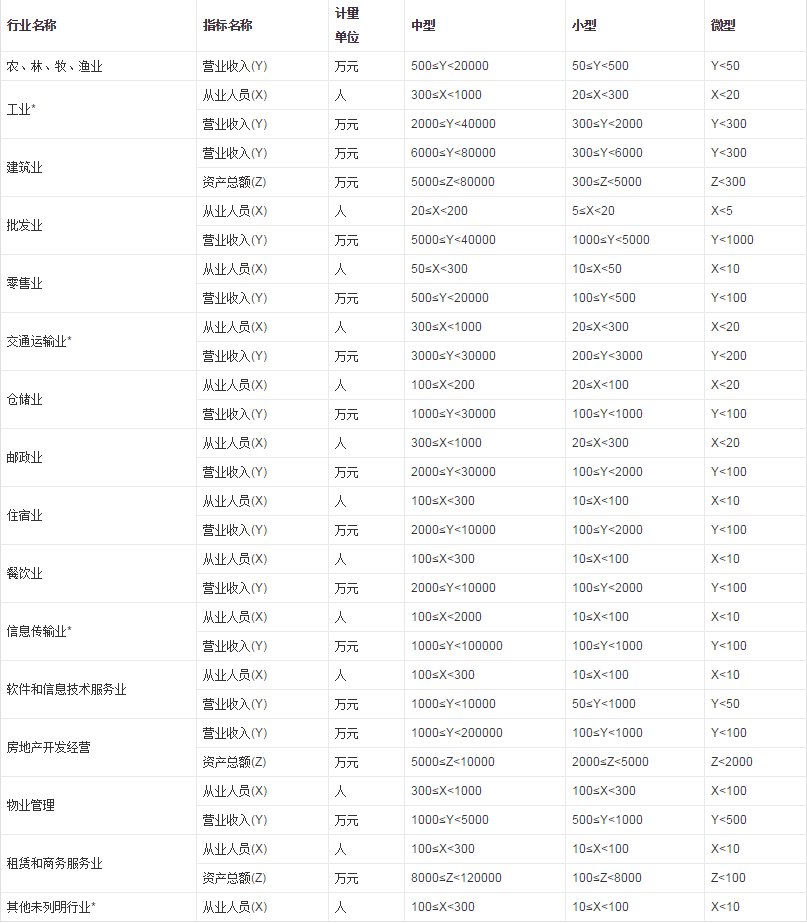 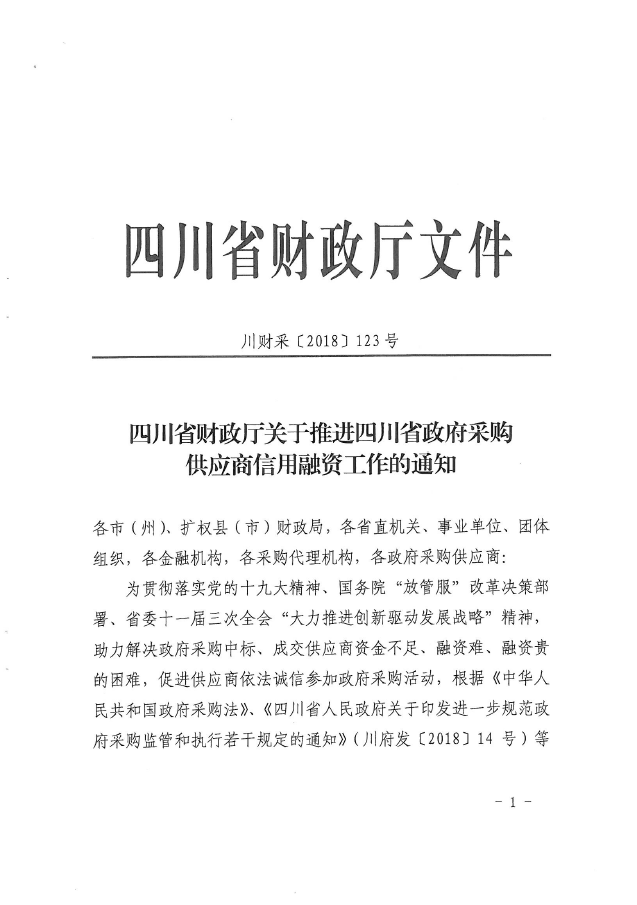 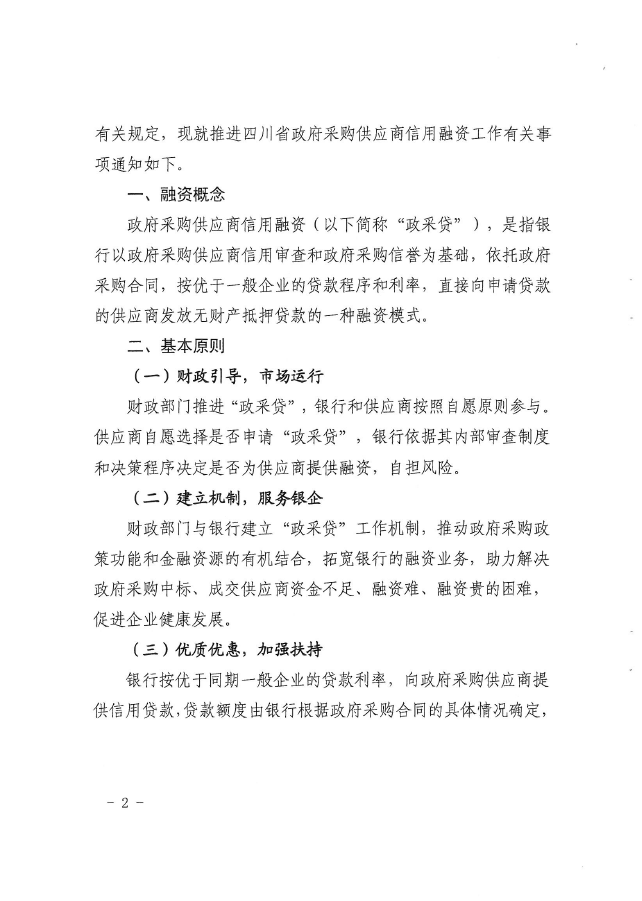 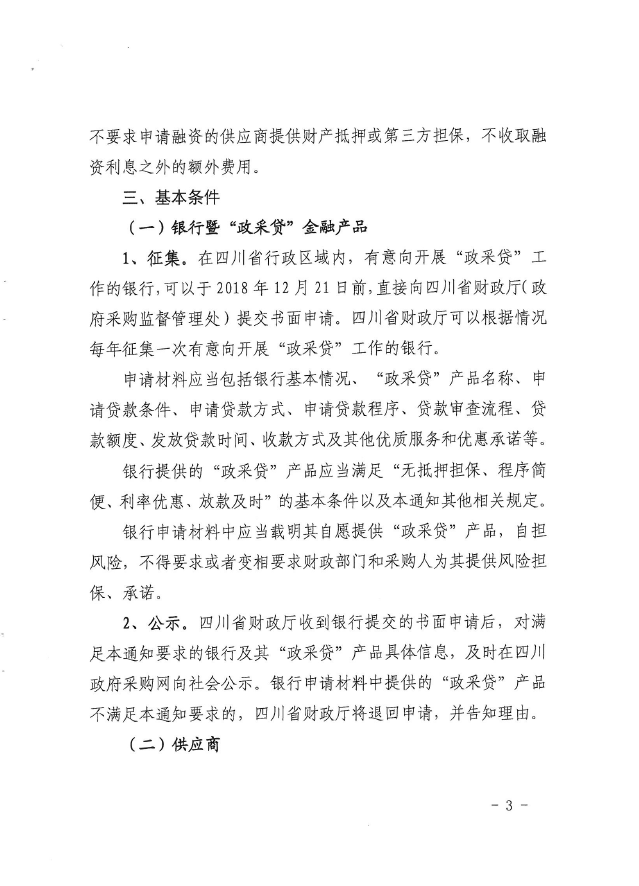 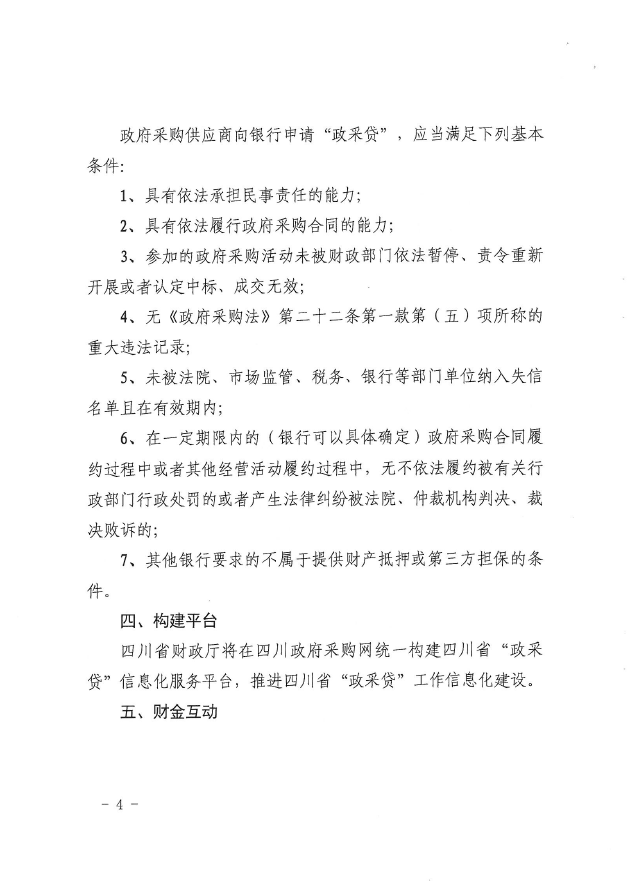 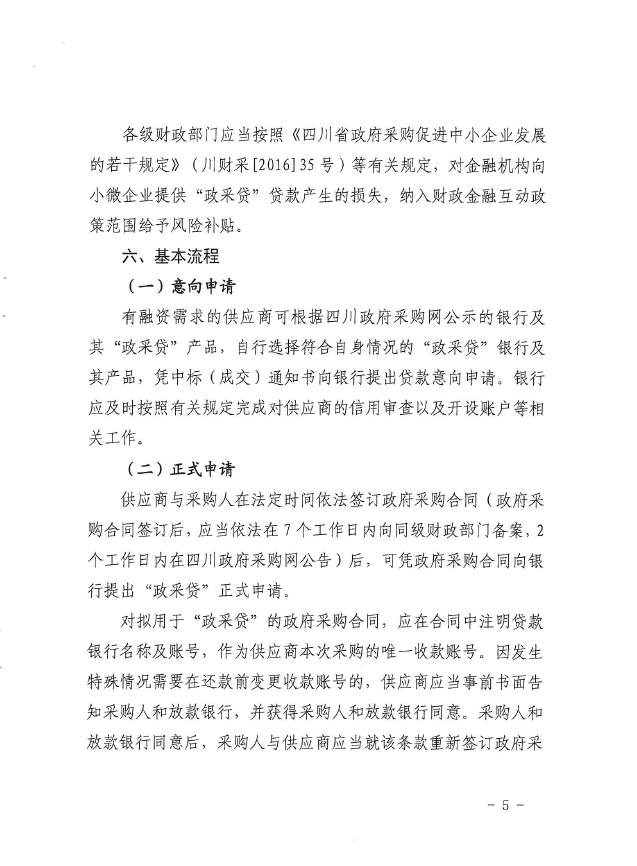 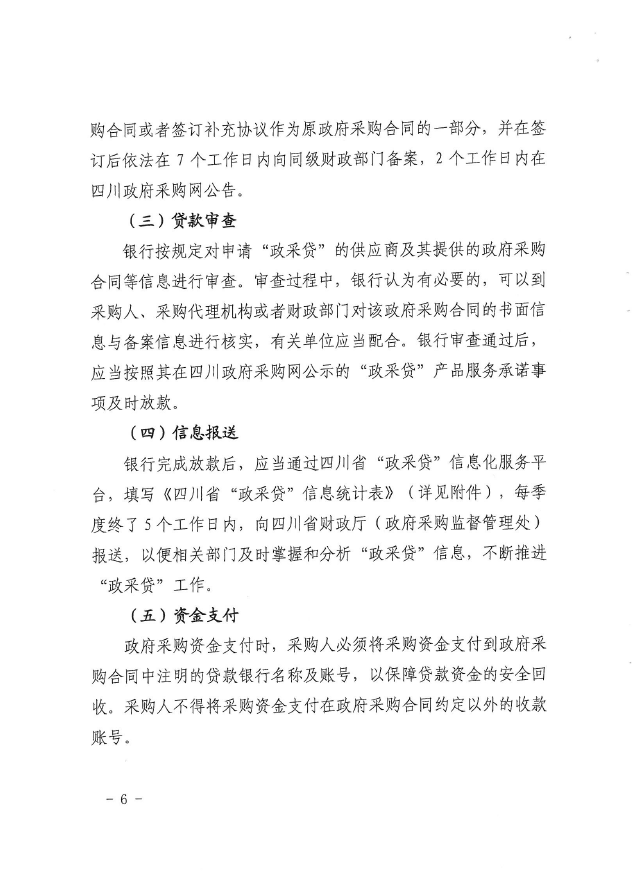 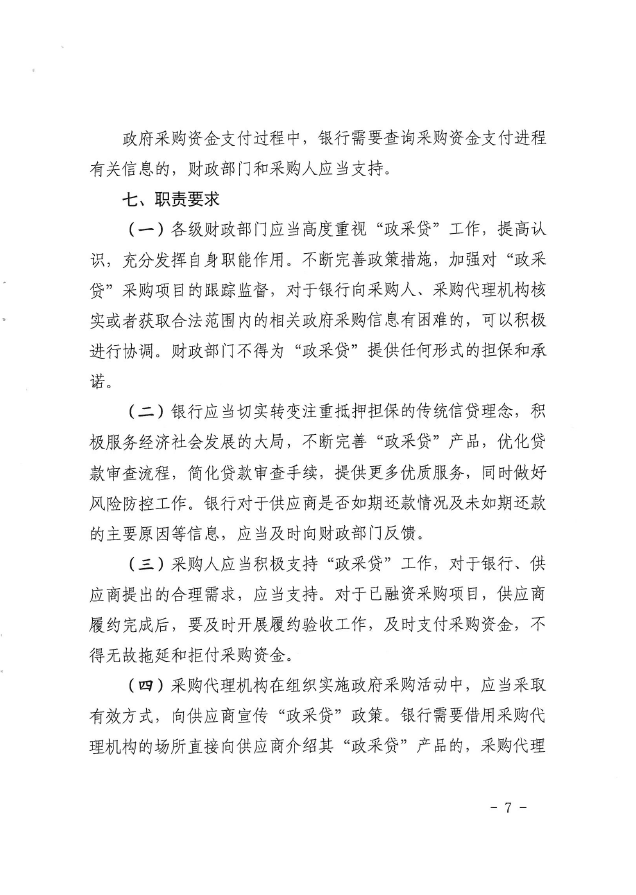 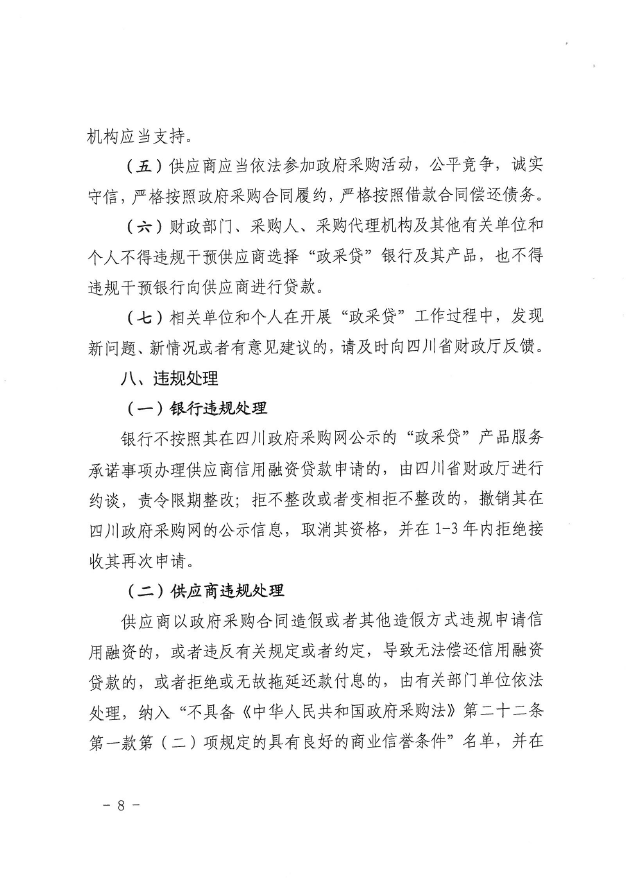 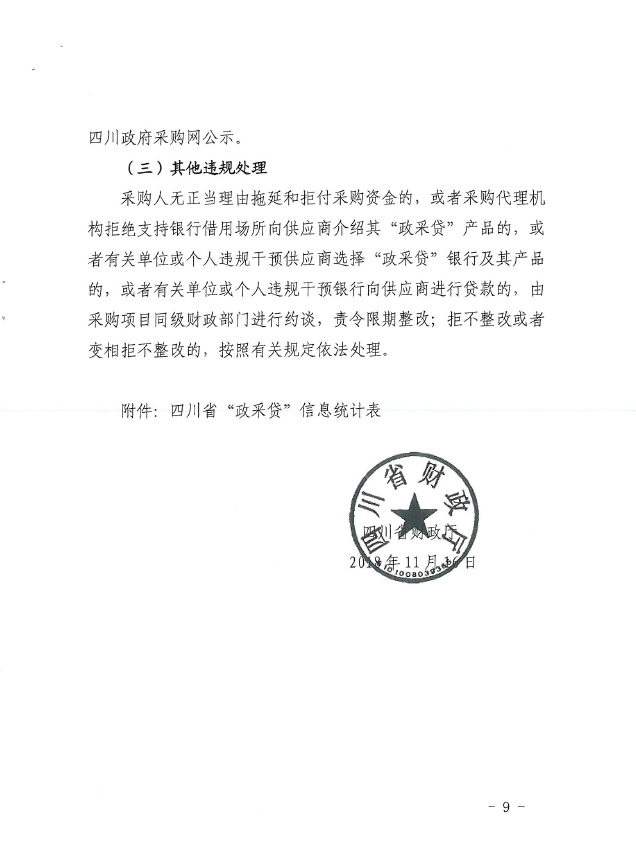 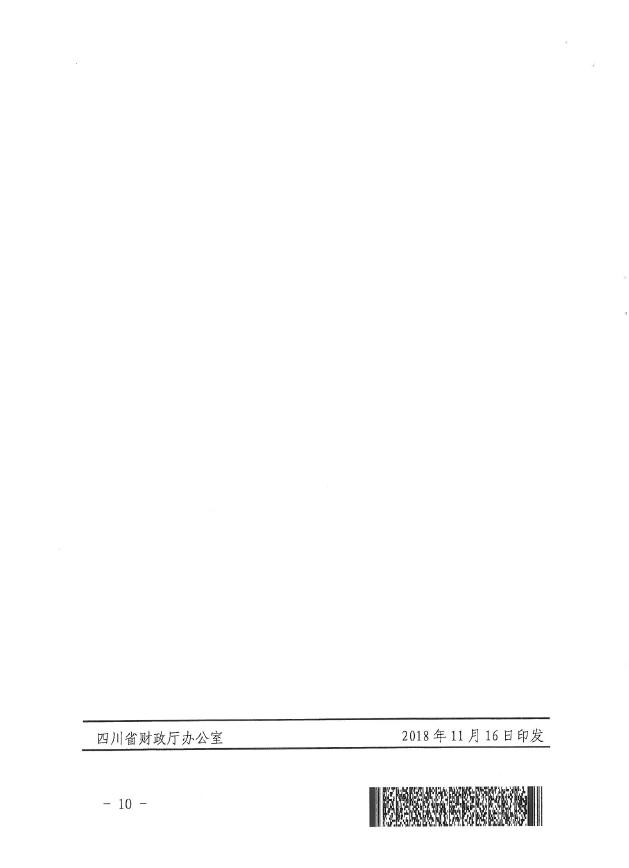 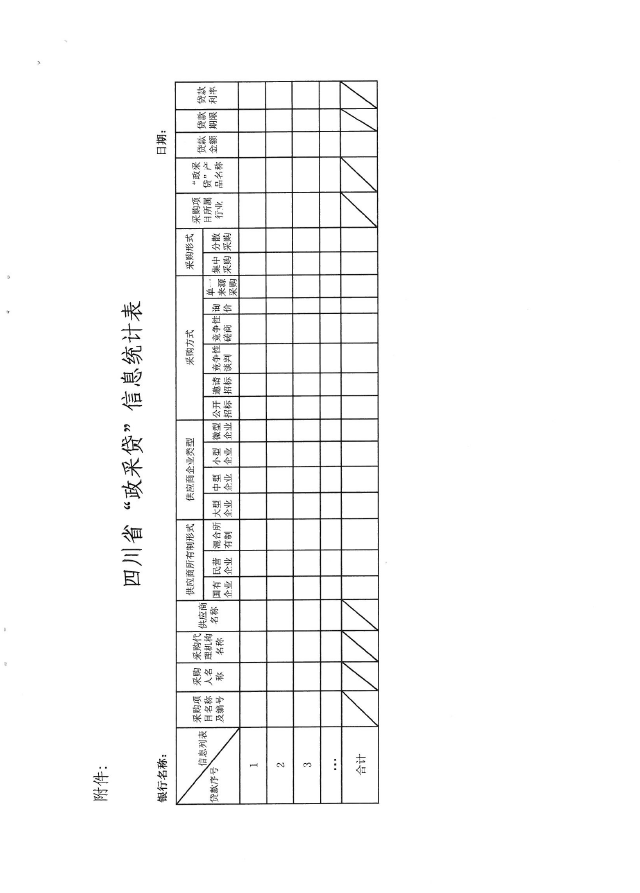 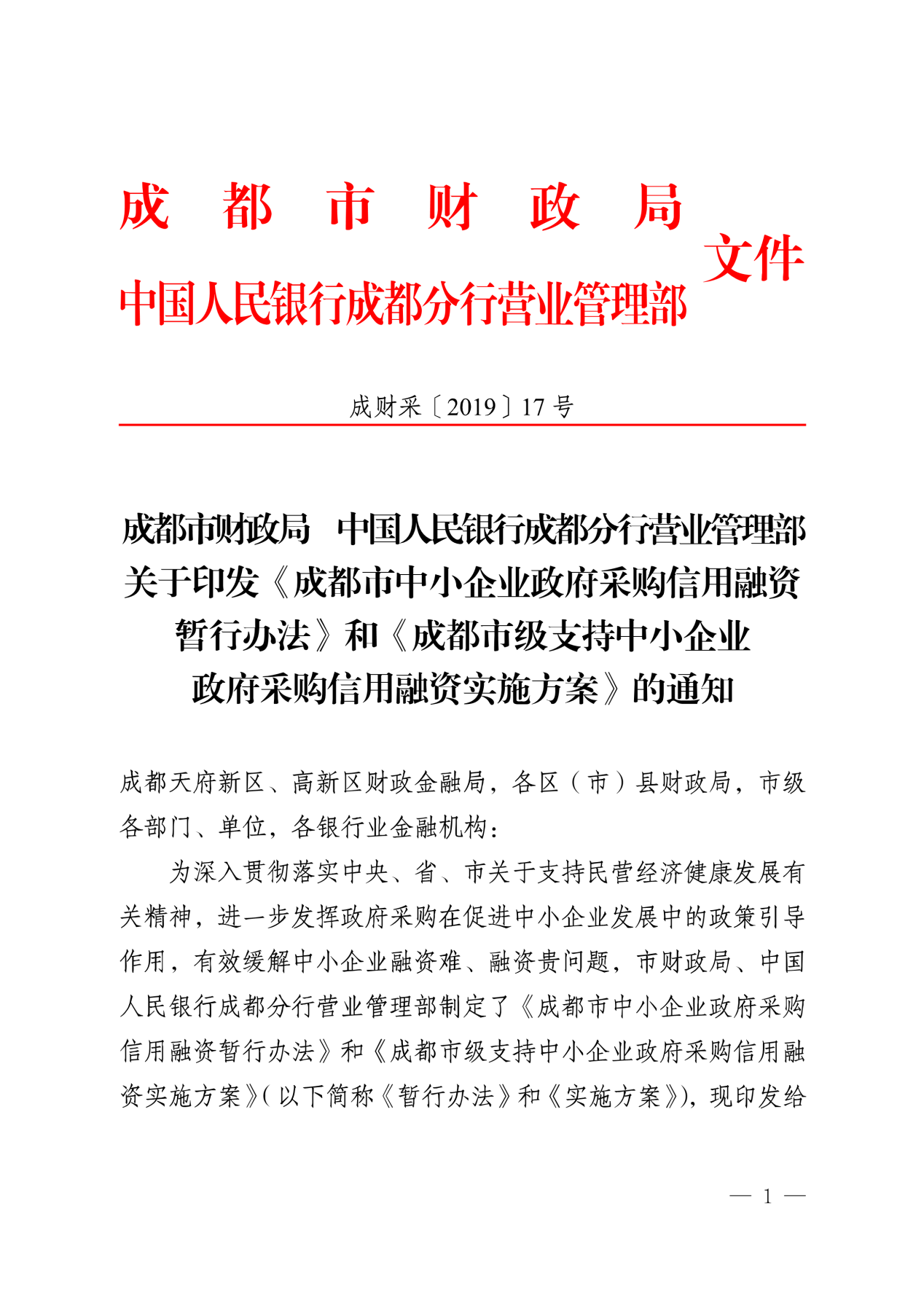 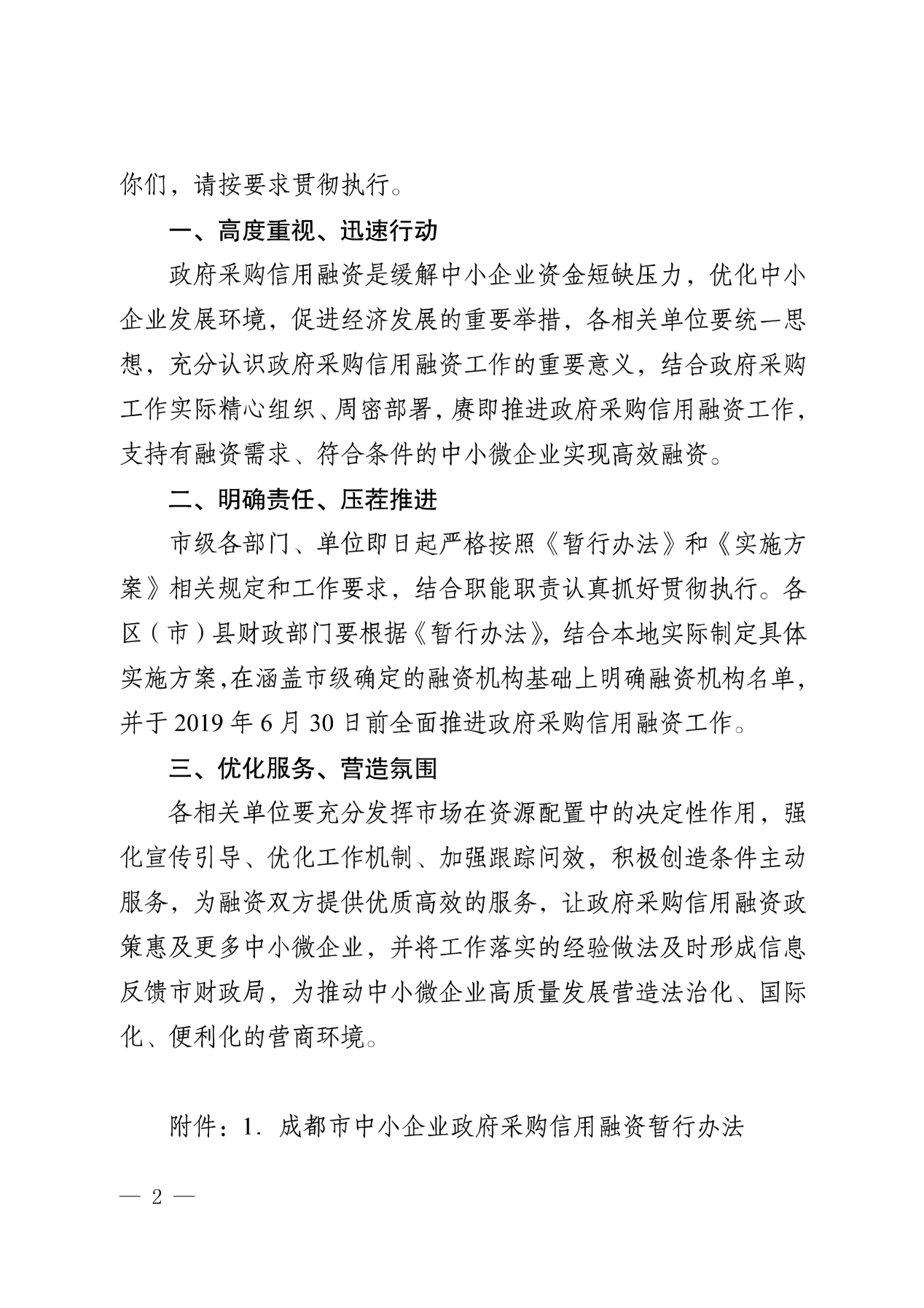 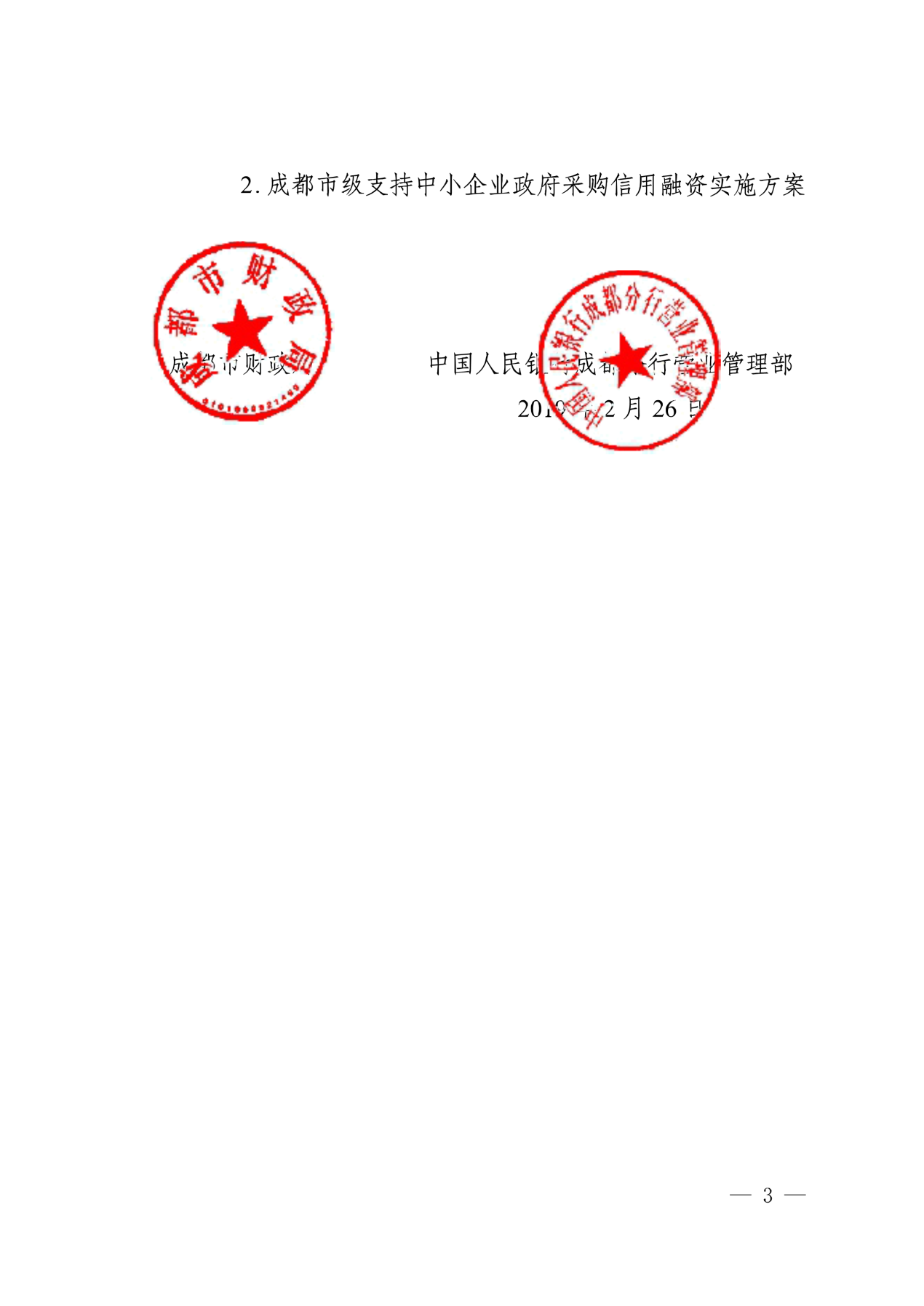 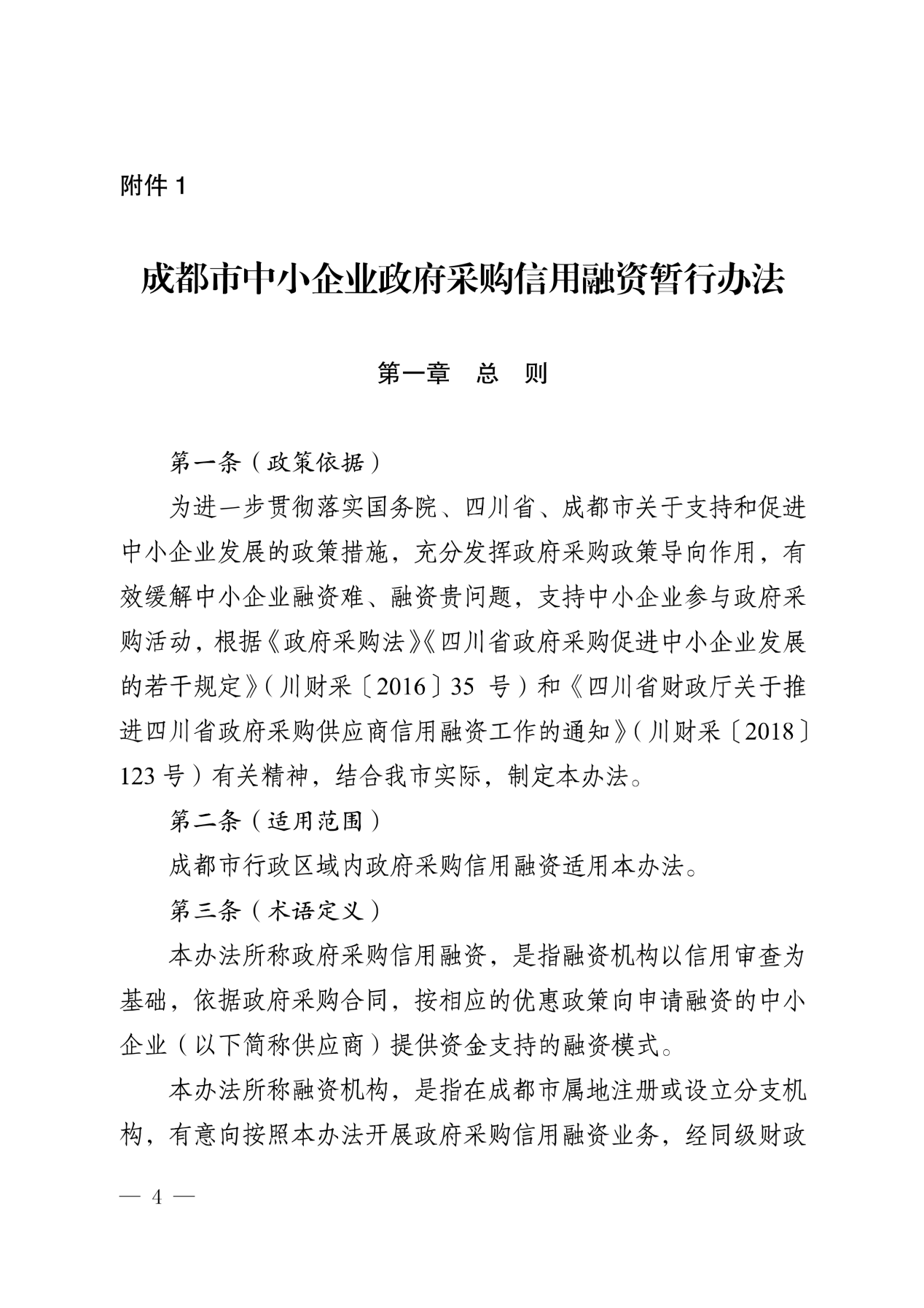 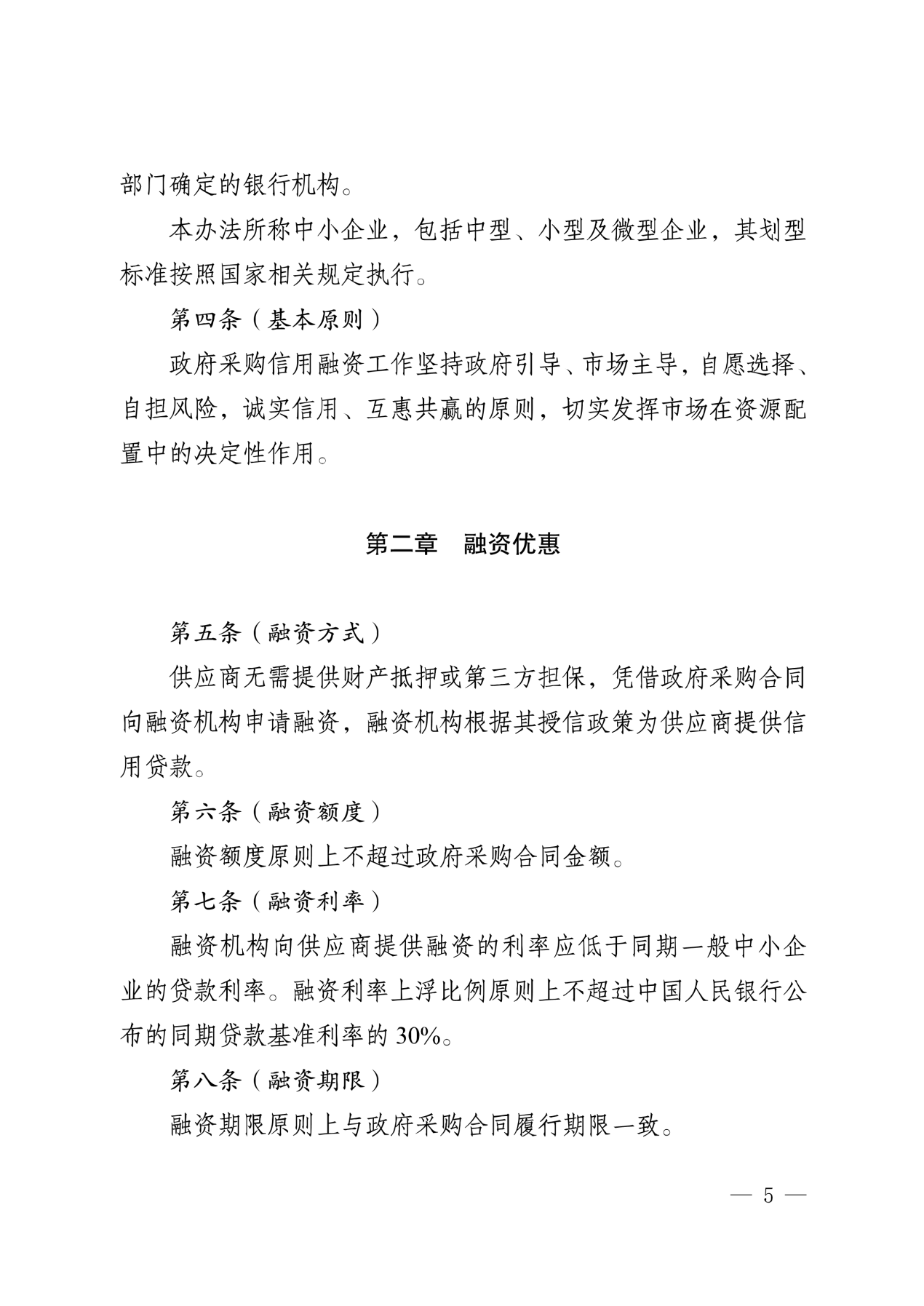 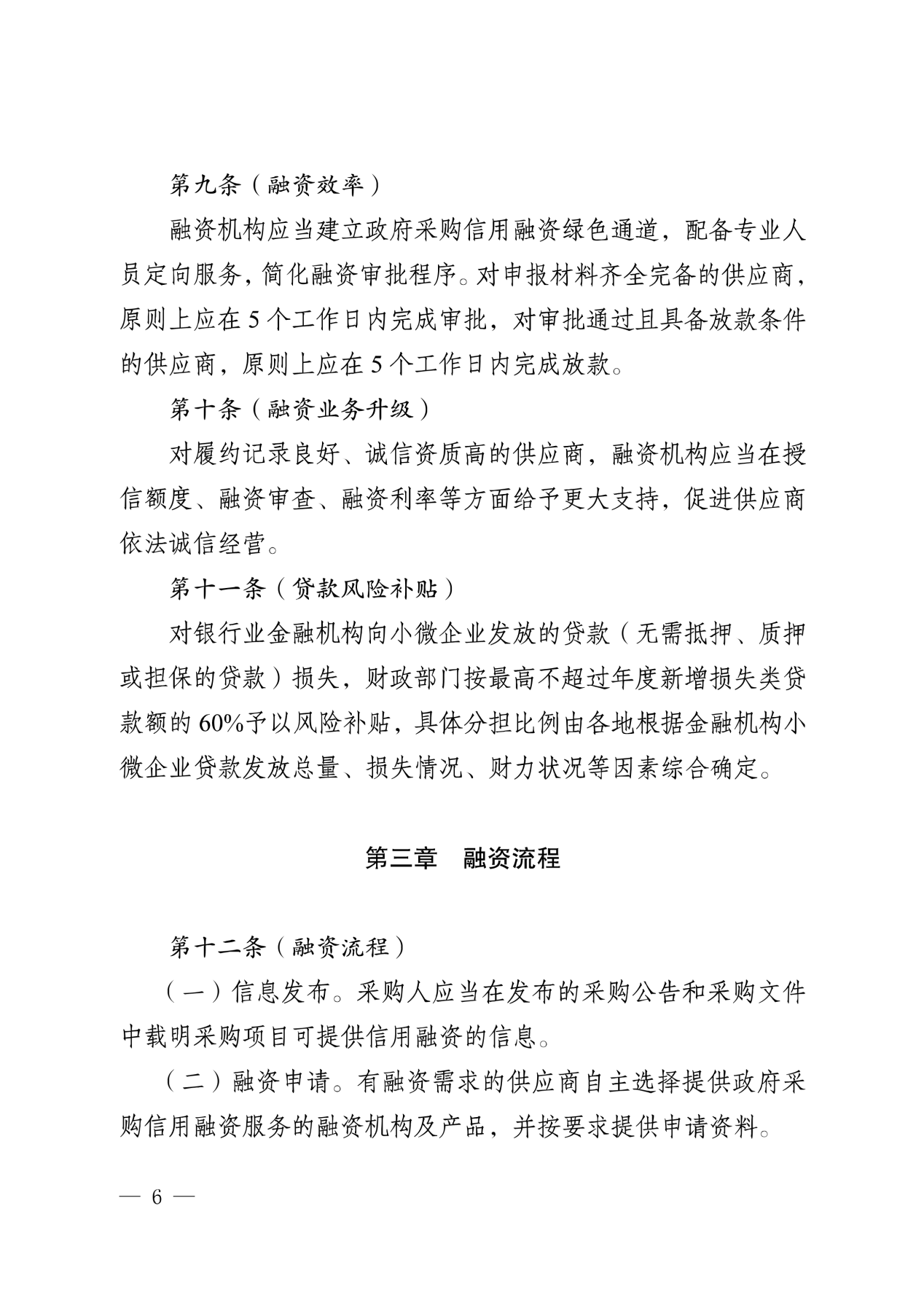 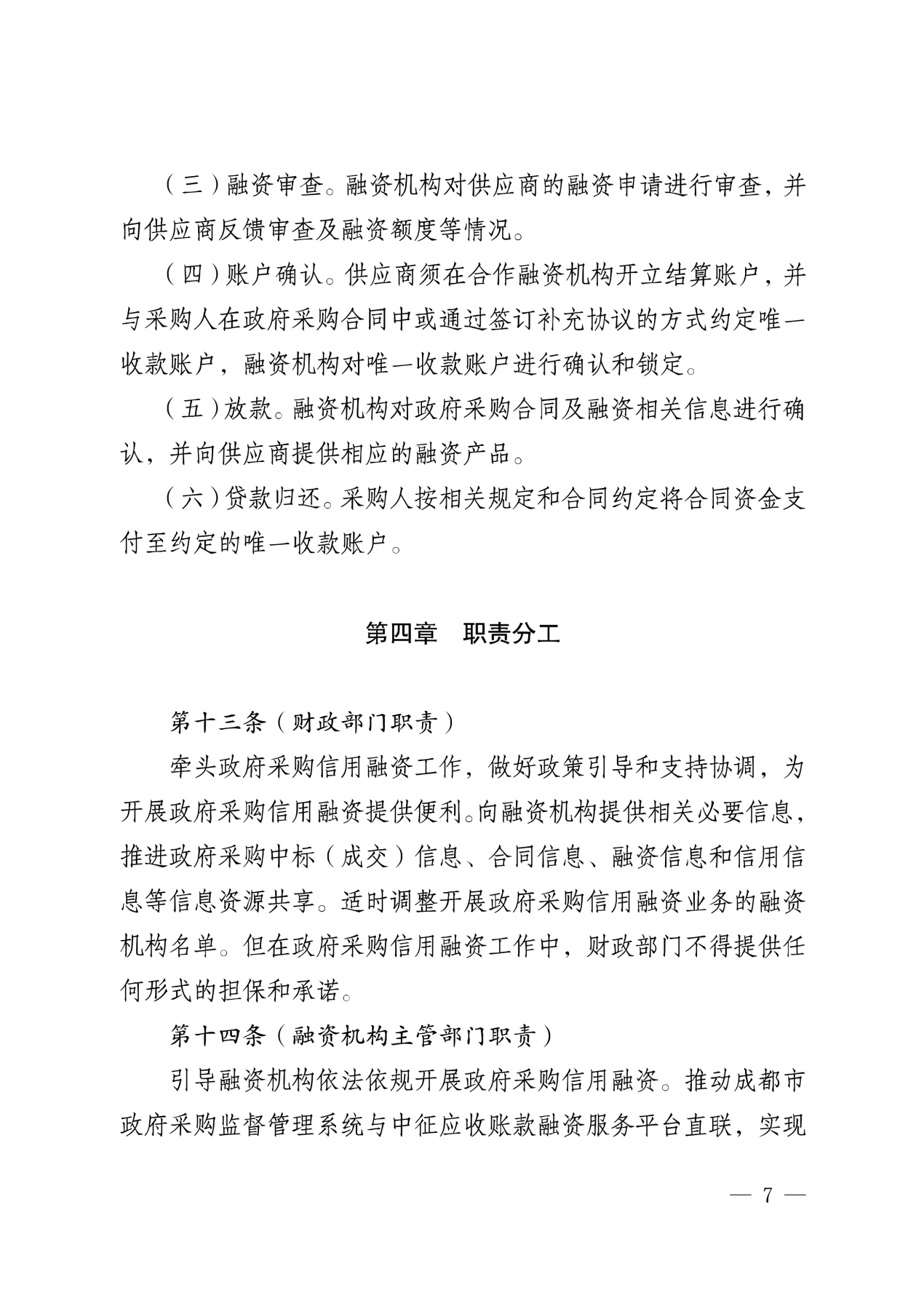 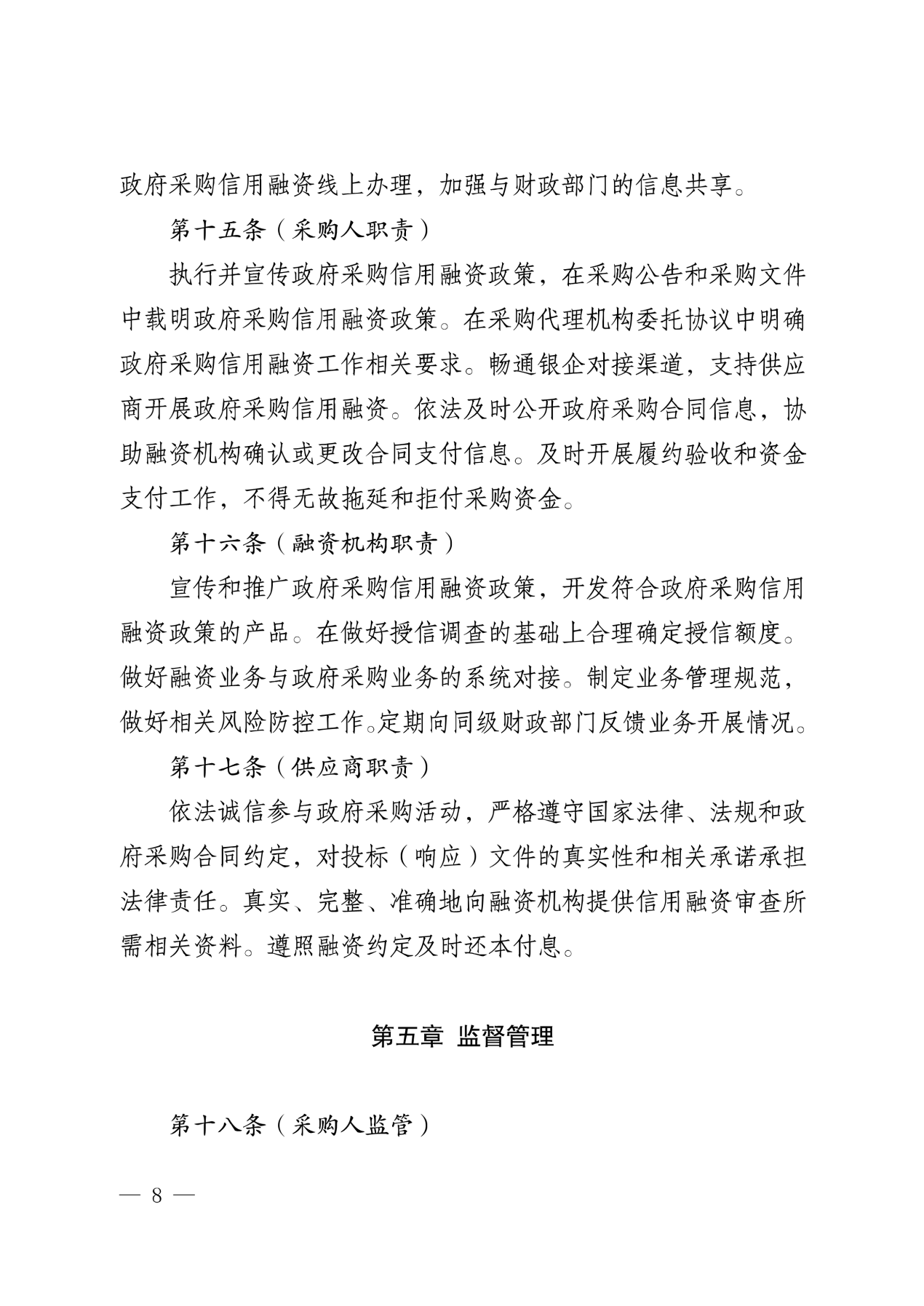 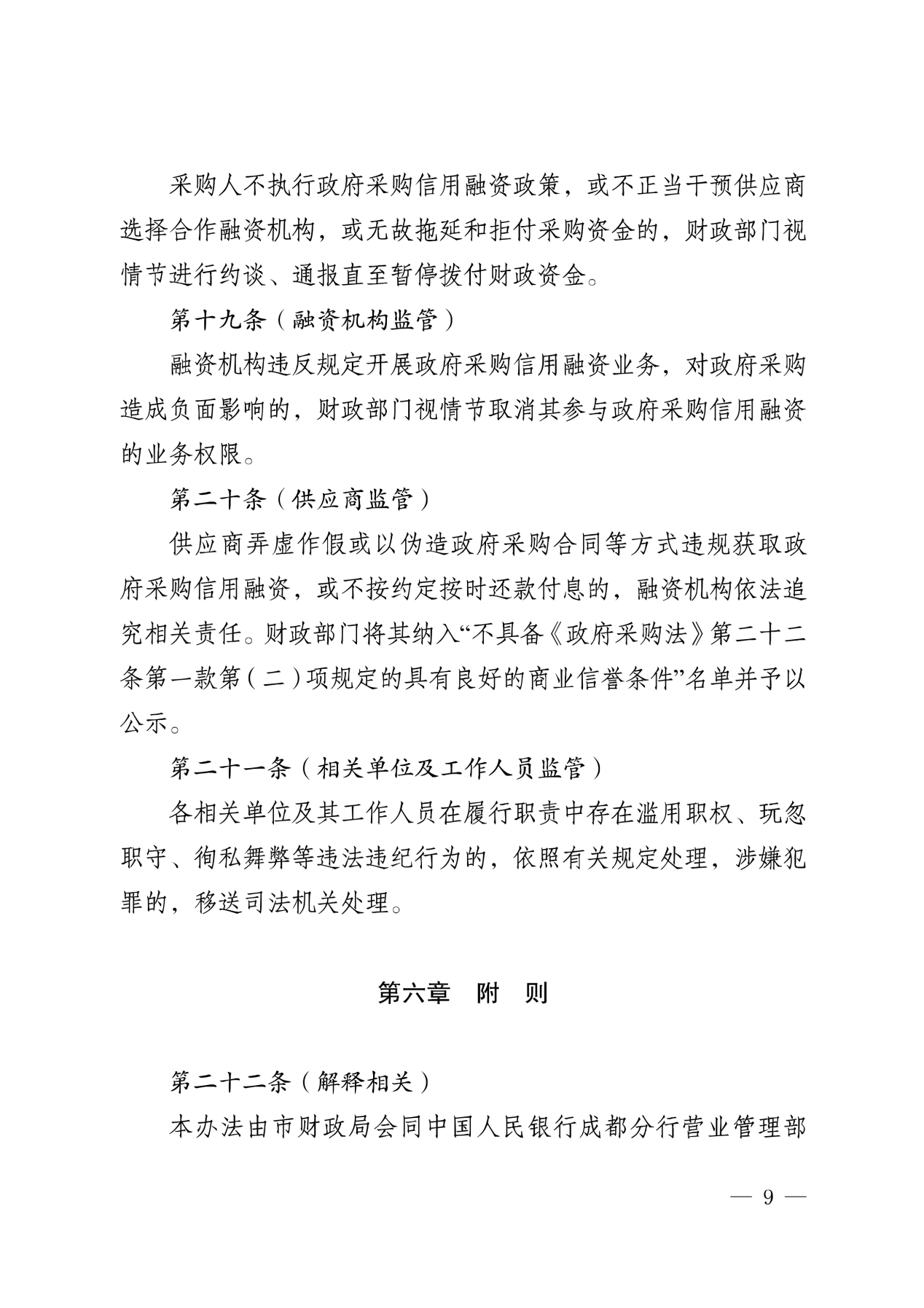 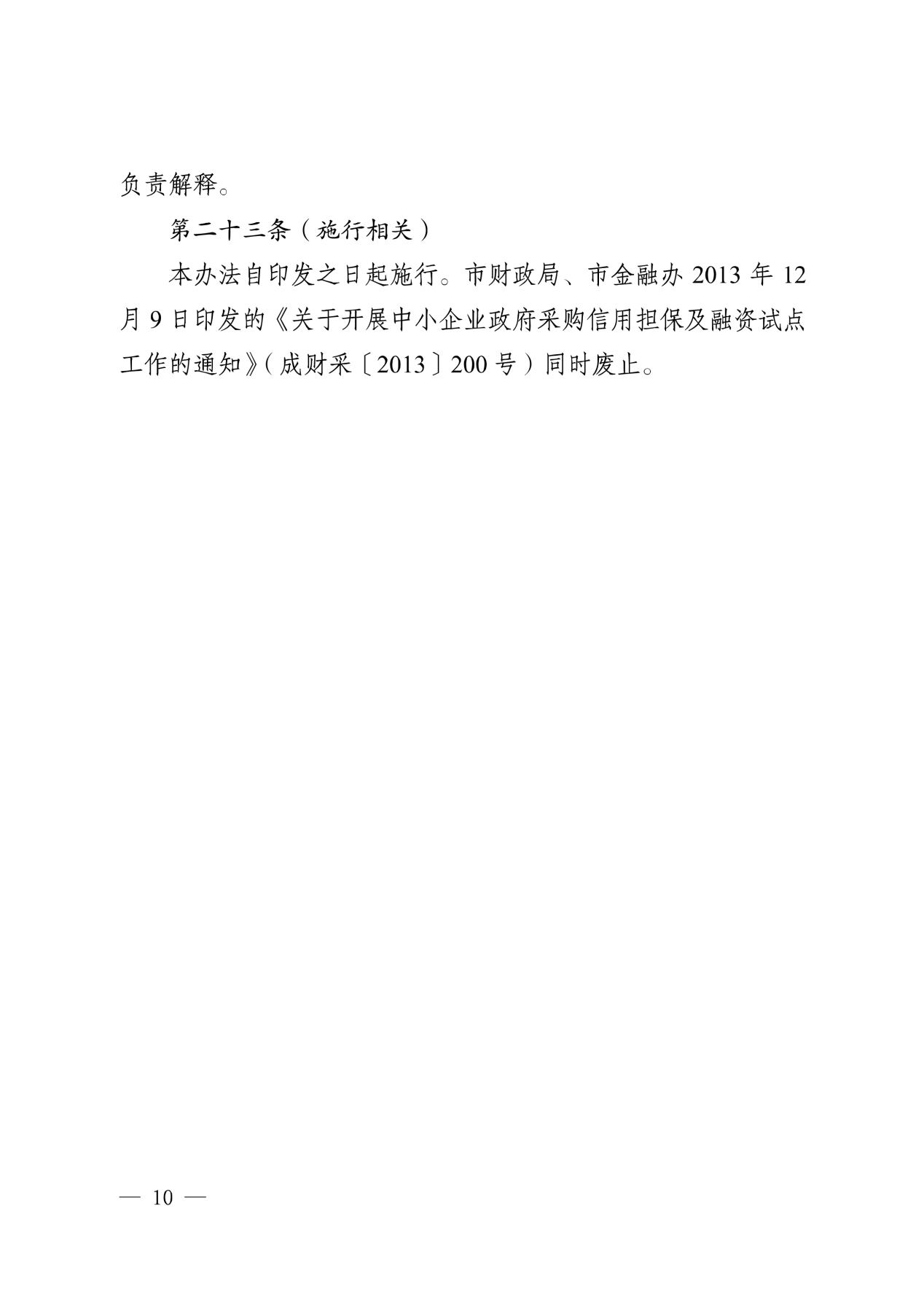 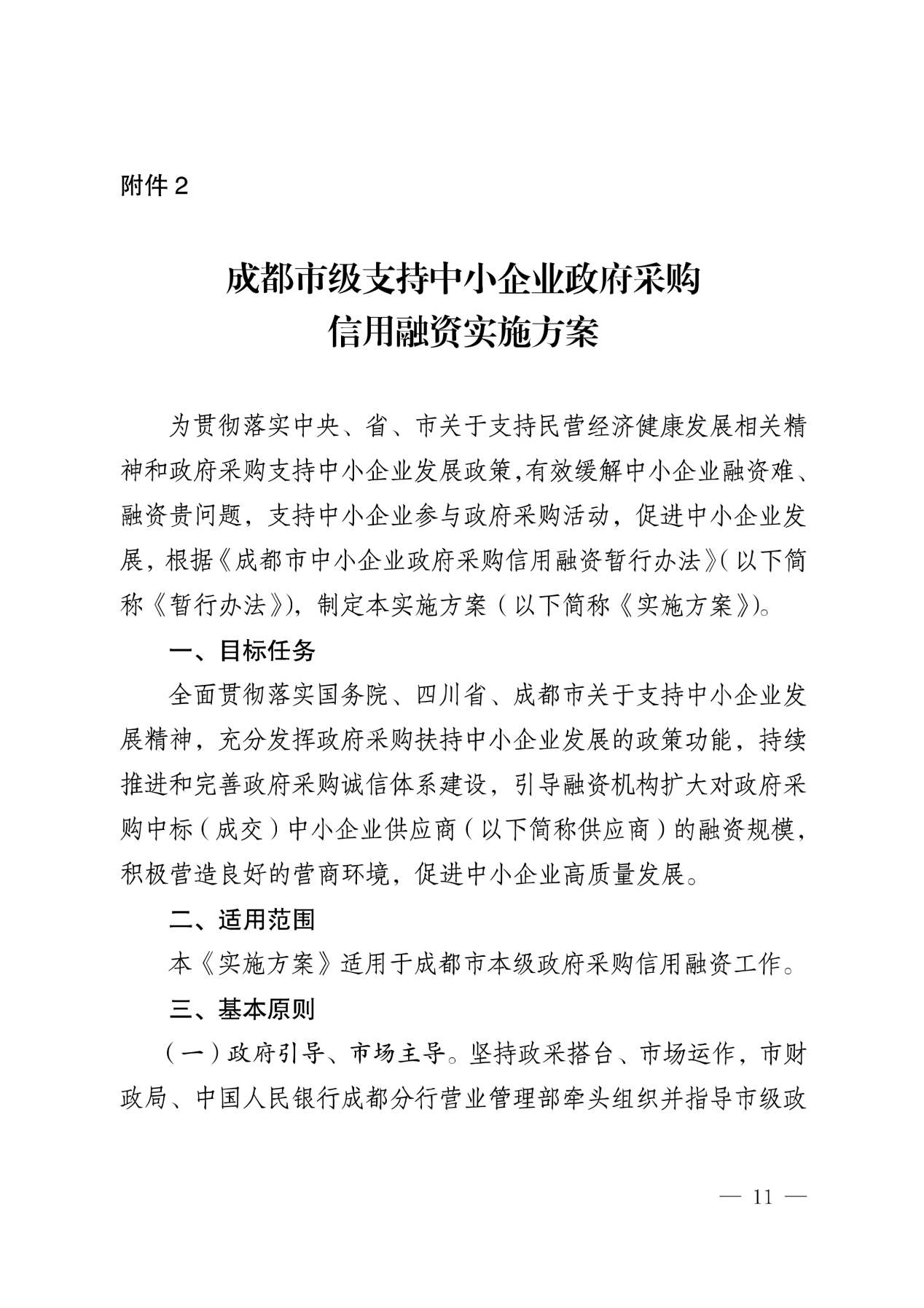 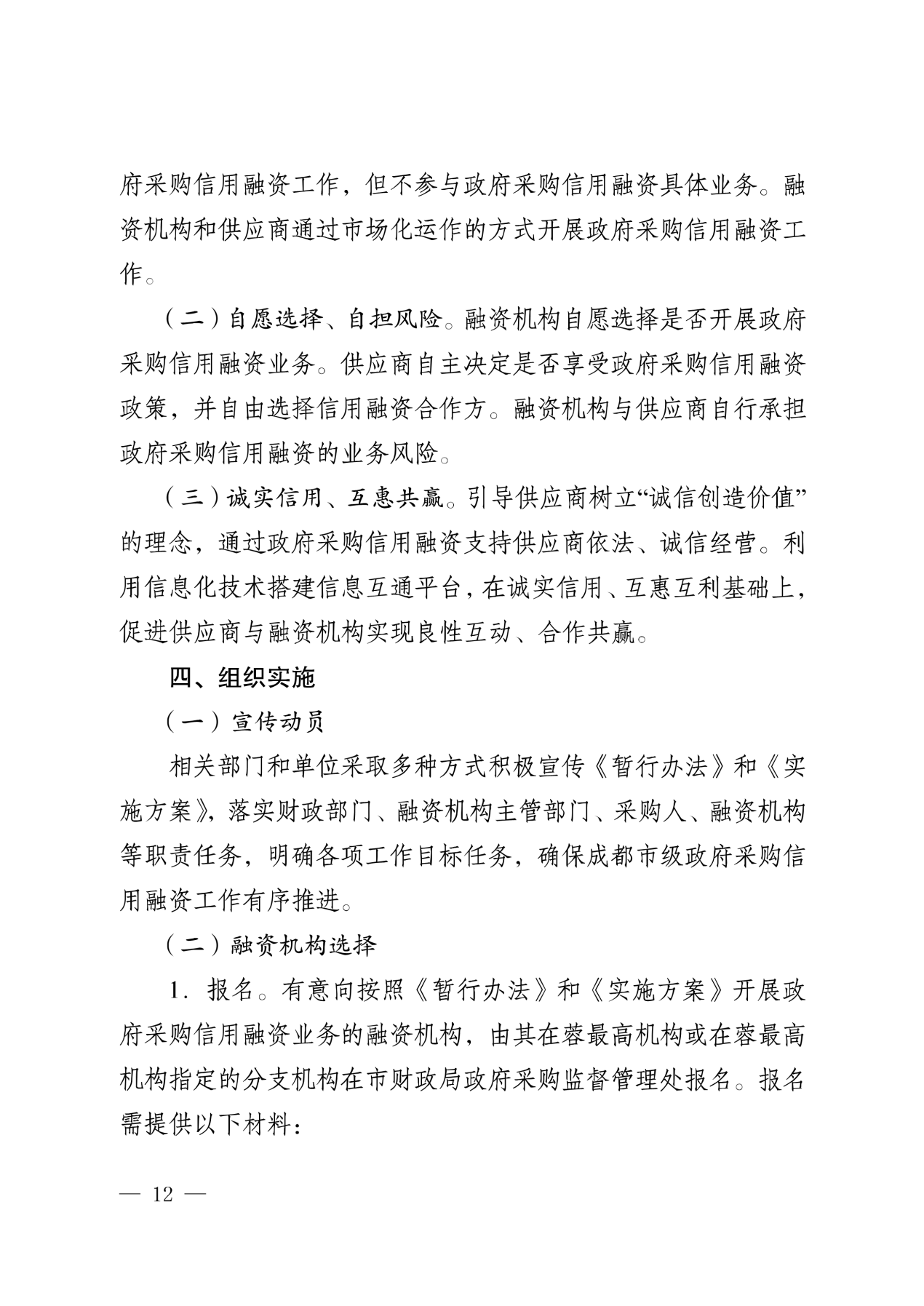 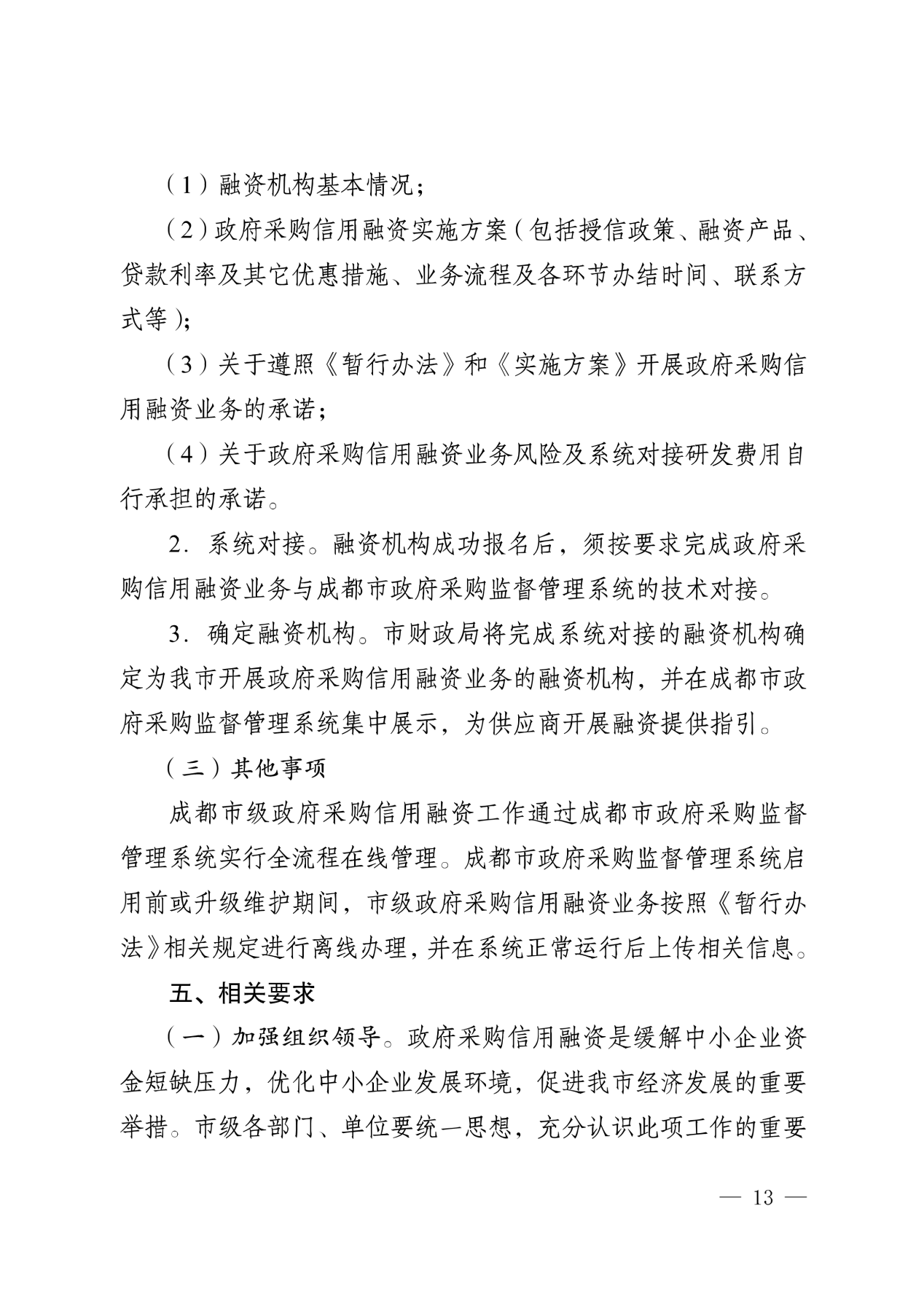 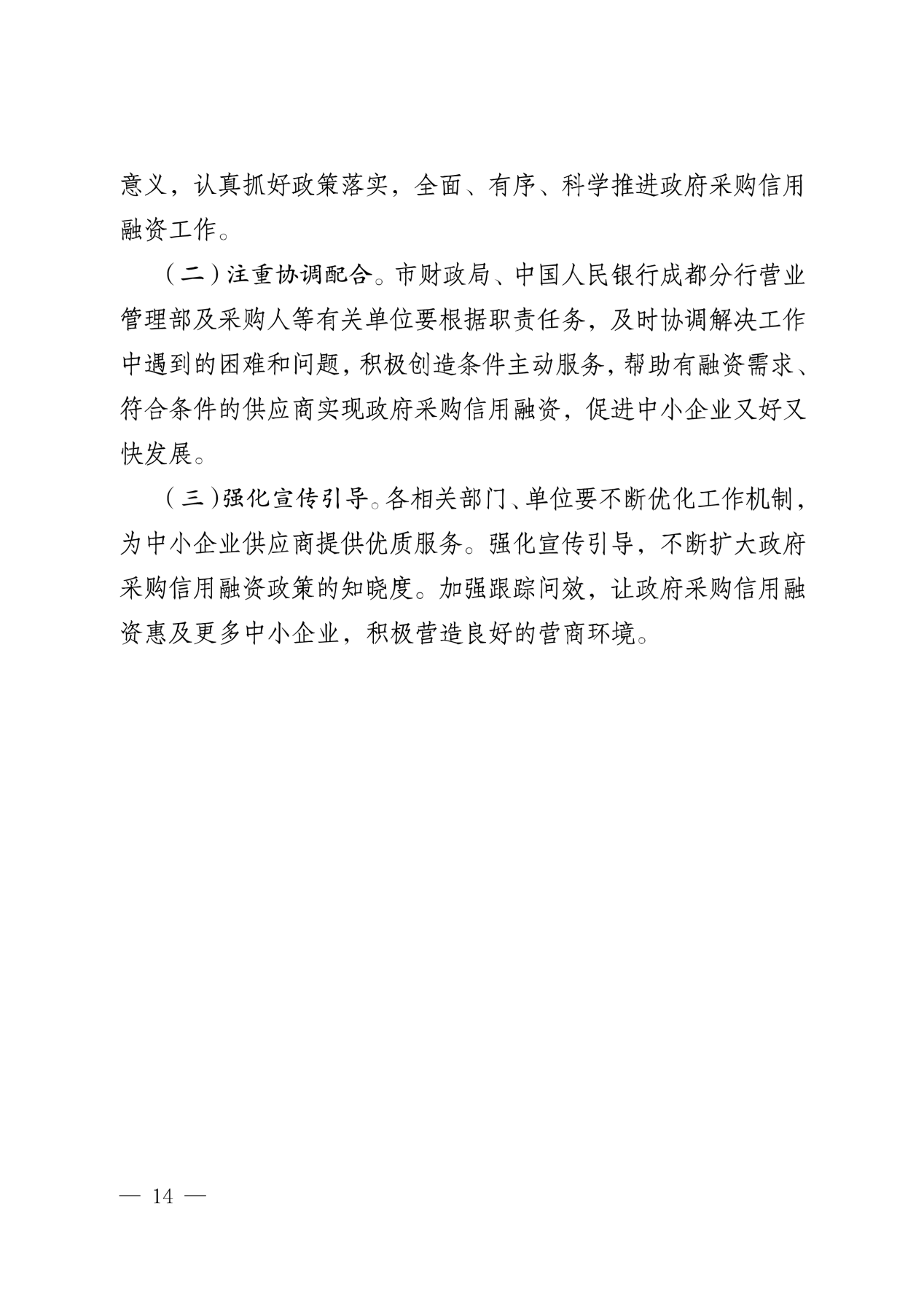 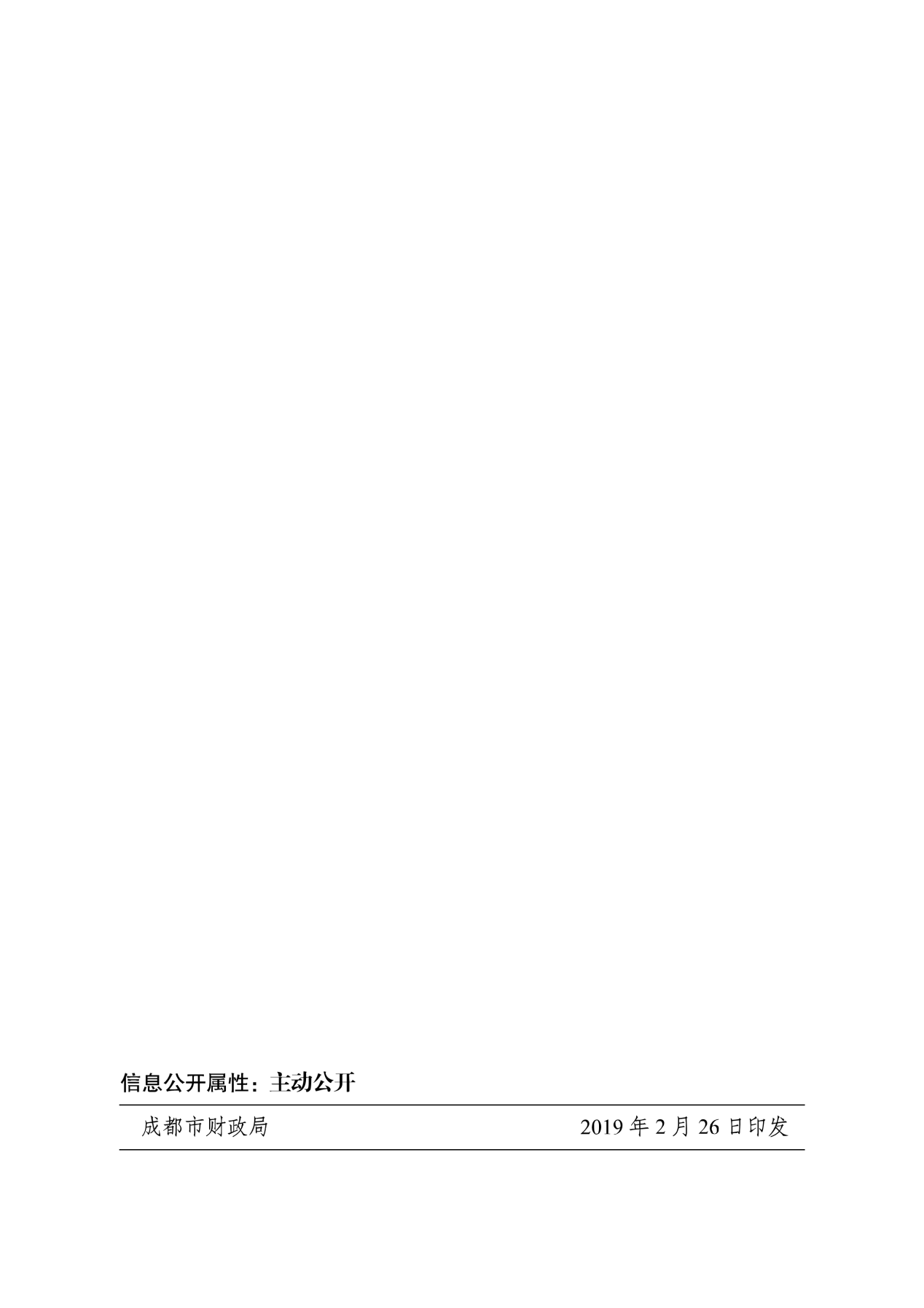 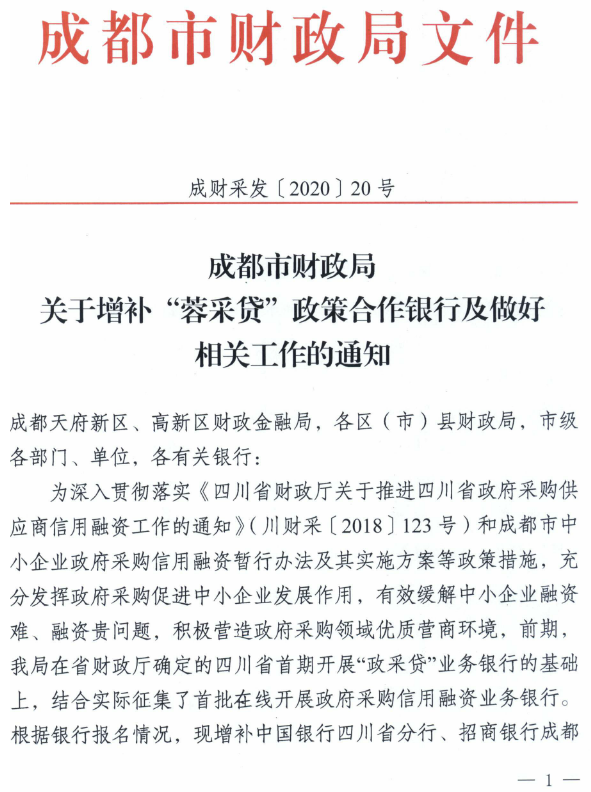 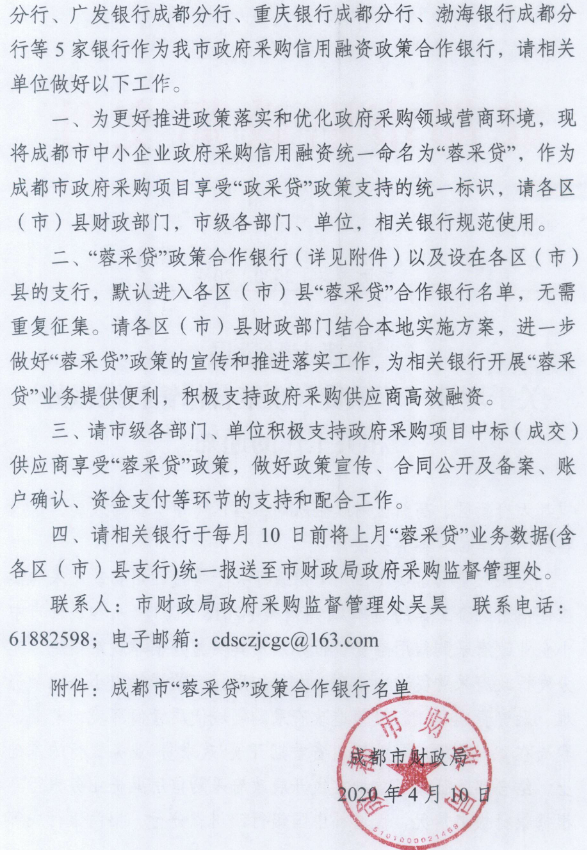 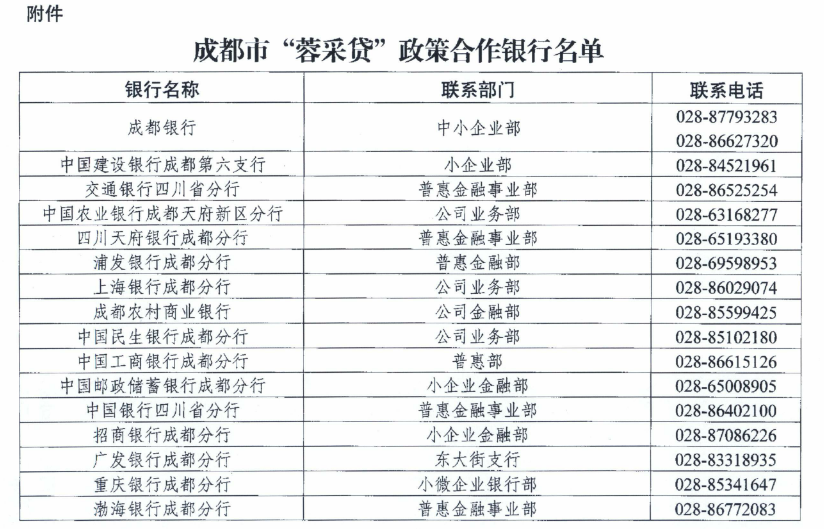 序号 条款名称说明和要求1采购预算（实质性要求）采购预算：1651300（元）（大写：壹佰陆拾伍万壹仟叁佰元整）；超过采购预算的投标为无效投标。1最高限价（实质性要求）最高限价：1651300（元）（大写：壹佰陆拾伍万壹仟叁佰元整）；超过最高限价的报价为无效投标。采购项目分包采购的，在采购金额未超过采购项目总预算金额前提下，采购人可以在评标过程中临时调剂各包采购限价（预算金额不得调整；财政预算明确到各包的不得调整），临时调剂的内容，在评标报告中记录。2低于成本价不正当竞争预防措施（实质性要求）在评标过程中，低于成本价投标处理。评标委员会认为投标人的报价明显低于其他通过符合性审查投标人的报价，有可能影响产品质量或者不能诚信履约的，应当要求其在评标现场合理的时间内提供书面说明，必要时提交相关证明材料；投标人不能证明其报价合理性的，评标委员会应当将其作为无效投标处理。投标人的书面说明材料应当按照国家财务会计制度的规定要求，逐项就投标人提供的货物、工程和服务的主营业务成本、税金及附加、销售费用、管理费用、财务费用等成本构成事项详细陈述。投标人书面说明应当签字确认或者加盖公章，否则无效。书面说明的签字确认，投标人为法人的，由其法定代表人/单位负责人或者代理人签字确认；投标人为其他组织的，由其主要负责人或者代理人签字确认；投标人为自然人的，由其本人或者代理人签字确认。投标人提供书面说明后，评标委员会应当结合采购项目采购需求、专业实际情况、投标人财务状况报告、与其他投标人比较情况等就投标人书面说明进行审查评价。投标人拒绝或者变相拒绝提供有效书面说明或者书面说明不能证明其报价合理性的，评标委员会应当将其投标文件作为无效处理。3是否专门面向中小企业采购（实质性要求）是否专门面向中小企业采购：否；是否属于专门面向小微企业采购：否；注：监狱企业、残疾人福利性单位视同小微企业。4本项目是否接受联合体投标（实质性要求）否。5小微企业（监狱企业、残疾人福利性单位视同小微企业）价格扣除和失信企业报价加成或者扣分（若涉及）小微企业（监狱企业、残疾人福利性单位均视同小微企业）价格扣除1、根据《政府采购促进中小企业发展管理办法》（财库[2020]46号）的规定，对小型和微型企业产品的价格给予10%的价格扣除，用扣除后的价格参与评标。2、参加政府采购活动的中小企业（监狱企业）提供《中小企业（监狱企业）声明函》原件，未提供的，视为放弃享受小微企业价格扣除优惠政策。3、大中型企业和其他自然人、法人或者其他组织与小型、微型企业组成联合体共同参加非专门面向中小企业的政府采购活动的，联合体投标协议中约定，小型、微型企业的协议合同金额占到联合体投标协议合同总金额30%以上的，可给予联合体2%的价格扣除。 联合体各方均为小型、微型企业的，联合体视同为小型、微型企业享受规定的扶持政策。组成联合体的大中型企业和其他自然人、法人或者其他组织，与小型、微型企业之间不得存在投资关系。4、参加政府采购活动的残疾人福利性单位应当提供《残疾人福利性单位声明函》，未提供的，视为放弃享受小微企业价格扣除优惠政策。6节能、环保及无线局域网产品政府采购政策（若涉及）一、节能、环保产品政府采购政策：根据《财政部发展改革委 生态环境部 市场监管总局关于调整优化节能产品、环境标志产品政府采购执行机制的通知》（财库〔2019〕9号）相关要求，依据品目清单和认证证书实施政府优先采购和强制采购。本项目采购的产品属于品目清单范围的，依据国家确定的认证机构出具的、处于有效期之内的节能产品、环境标志产品认证证书，对获得证书的产品实施政府优先采购或强制采购。本项目采购的产品属于品目清单范围内强制采购的，投标人应按上述要求提供产品认证证书复印件并加盖投标人单位公章（鲜章），否则投标无效。本项目采购的产品属于品目清单范围内优先采购的，按照第七章《综合评分明细表》的规则进行加分。注：对政府采购节能产品、环境标志产品实施品目清单管理。财政部、发展改革委、生态环境部等部门根据产品节能环保性能、技术水平和市场成熟程度等因素，确定实施政府优先采购和强制采购的产品类别及所依据的相关标准规范，以品目清单的形式发布并适时调整。二、无线局域网产品政府采购政策：本项目采购的产品属于中国政府采购网公布的《无线局域网认证产品政府采购清单》的，将按照第七章《综合评分明细表》的规则进行加分。7进口产品（若涉及）本项目招标文件中未载明“允许采购进口产品”的产品，拒绝进口产品参与竞争，供应商以进口产品响应时，其响应文件按无效处理。载明“允许采购进口产品”的产品，不限制国产产品参与竞争。8CCC强制认证（若涉及）若所投产品涉及3C认证产品的，在投标文件中可不提供3C认证证书(招标文件另有要求的除外)，可提供承诺函（格式自拟）；投标人应当在签订采购合同前提供至采购人，未提供或不能提供的视为虚假响应。采购人将另行确定成交人或重新组织招标。9信息安全要求 （如涉及）响应产品如为信息安全产品，需提供由中国信息安全认证中心认证颁发的认证证书，投标应符合《关于信息安全产品实施政府采购的通知》（财库〔2010〕48号）要求。10评标情况公告所有投标人投标文件资格性、符合性检查情况、采用综合评分法时的总得分和分项汇总得分情况、评标结果等将在四川政府采购网上采购结果公告栏中予以公告。11投标保证金本项目不交纳投标保证金。12履约保证金本项目不。13采购项目具体事项/采购文件内容咨询项目具体事项电话及联系人：潘先生联系电话：028-83185568-62514开标、评标工作咨询项目具体事项电话及联系人：潘先生联系电话：028-83185568-62515评标委员会的组建评标委员会共5人，其中采购人代表1人。16中标通知书领取时  间：中标公告发出后的2个工作日内地  址：四川省成都市金牛万达写字楼SoHo A座16楼1601号联系人：潘先生                 联系电话：028-83185568-625领取成交通知书时，供应商需提供代理费缴纳凭证、单位介绍信（详见附件二）、经办人身份证复印件（须加盖公司鲜章）17投标人询问根据委托代理协议约定，投标人询问由采购代理机构负责答复。联系人：潘先生。联系电话：028-83185568-625。地址：四川省成都市金牛万达写字楼SoHo A座16楼1601号。18投标人质疑根据委托代理协议约定，投标人质疑由采购代理机构负责答复。联系人：潘先生。联系电话：028-83185568-625地址：四川省成都市金牛万达写字楼SoHo A座16楼1601号。注：根据《中华人民共和国政府采购法》的规定，投标人质疑不得超出采购文件、采购过程、采购结果的范围。投标人在法定质疑期内需一次性提出针对同一采购程序环节的质疑。19投标人投诉投诉受理单位：本采购项目同级财政部门，即双流区财政局。20政府采购合同公告备案政府采购合同签订之日起2个工作日内，采购人应将政府采购合同在四川政府采购网公告；政府采购合同签订之日起七个工作日内，政府采购合同将向本采购项目同级财政部门备案。21投标保证金的退还（若涉及）未中标人：我司将在中标通知书发出之日起 5 个工作日内退还未中标人的投标保证金，各投标人可自行查账，若在规定时间未收到退还的保证金，可拨打财务电话查询。中标人：我司将在收到中标人提供的①采购合同原件一份、②经采购方盖章确认的履约保证金缴纳凭证复印件（若有）之日起 5 个工作日内为您办理保证金退还手续。若在规定时间未收到退还的保证金，可拨打财务电话查询。  注：①投标保证金皆退回原账户、②如果因中标人原因未在规定时间（投标人在收到中标通知书于30日内按规定与采购人签订合同，并于合同签订后3个工作日内将合同原件交我公司备案。）提供资料，请附书面情况说明。财务联系人 ：张女士财务查询电话：028-8328898622招标服务费1、本次招标代理服务费参照【2002】1980号文件和国家发展改革委办公厅《关于招标代理服务收费有关问题的通知》（发改办价格［2003］857号）文件规定收费标准下浮20%收取招标代理服务费，由中标人在中标单位领取中标通知书后5个工作日内一次性支付。2、代理服务费缴纳方式及联系人交款方式：公对公账户 银行转账（以当地银行下账时间为准）。招标代理机构：四川中科远洋工程项目管理有限公司。 联 系 人：张女士  座机：028-83288986         手机号码：18428334060（财务室）3、代理服务费收款账户收款单位：四川中科远洋工程项目管理有限公司开 户 行：中国工商银行股份有限公司成都铁路支行银行账号：4402001809100107525特别注意：请在备注栏必须填写“项目名称”代理服务费。23信用融资本项目支持“政采贷”。根据《四川省财政厅关于推进四川省政府采购投标人信用融资工作的通知》（川财采〔2018〕123 号），供应商无需提供财产抵押或第三方担保，凭借政府采购合同向融资机构申请融资，融资机构根据其授信政策为投标人提供信用贷款。24政采贷政府采购投标人信用融资，是指银行以政府采购投标人信用审查和政府采购信誉为基础，依托政府采购合 同，按优于一般企业的贷款程序和利率，直接向申请贷 款的投标人发放无财产抵押贷款的一种融资模式。 2.根据《四川省财政厅关于推进四川省政府采购供应 商信用融资工作的通知》（川财采〔2018〕123 号）等有关文件规定，有融资需求的中小企业可根据四川政府采购网公示的银行及其“政采 贷”产品，自行选择符合自身情况的“政采贷”银行及 其产品，凭中标(成交)通知书向银行提出贷款意向申请。25其他当文件表述内容与投标人须知附表不一致时，以投标人须知附表为准。项目名称（项目编号）项目内容投标报价是否属于进口产品交货时间备注项目名称：2021年棠湖中学实验学校（东区）等5所学校云桌面网络实验教室采购项目（项目编号：以政府采购网公告上项目编号为准）详见招标文件        万元否投标报价(大写)：                      投标报价(大写)：                      投标报价(大写)：                      投标报价(大写)：                      投标报价(大写)：                      序号品名规格型号品牌单位数量单价金额备注分项报价合计（万元）：   大写：分项报价合计（万元）：   大写：分项报价合计（万元）：   大写：分项报价合计（万元）：   大写：分项报价合计（万元）：   大写：分项报价合计（万元）：   大写：分项报价合计（万元）：   大写：年份用户名称项目名称完成时间合同金额是否通过验收是否通过验收备注序号包号招标要求投标应答中标（中标）投标人的相关信息中标（中标）投标人的相关信息中标（中标）投标人的相关信息中标（中标）投标人的相关信息中标（中标）投标人的相关信息中标（中标）投标人的相关信息中标（中标）投标人的相关信息中标（中标）投标人的相关信息中标（中标）投标人的相关信息*项目名称*项目名称*投标人名称*投标人名称*注册地址*注册地址*行政区域*行政区域*行政区域*投标人规模*投标人规模□大型企业   □中型企业   □小微型企业（对应处打“√”）□大型企业   □中型企业   □小微型企业（对应处打“√”）□大型企业   □中型企业   □小微型企业（对应处打“√”）□大型企业   □中型企业   □小微型企业（对应处打“√”）□大型企业   □中型企业   □小微型企业（对应处打“√”）□大型企业   □中型企业   □小微型企业（对应处打“√”）□大型企业   □中型企业   □小微型企业（对应处打“√”）*单位联系方式*单位联系方式*单位联系人*单位电话*单位联系方式*单位联系方式*单位邮箱注：以上*号项信息投标人须如实填写，信息将录入四川省政府采购计划执行系统，若因投标人提供错误信息造成的问题，由其自身承担。注：以上*号项信息投标人须如实填写，信息将录入四川省政府采购计划执行系统，若因投标人提供错误信息造成的问题，由其自身承担。注：以上*号项信息投标人须如实填写，信息将录入四川省政府采购计划执行系统，若因投标人提供错误信息造成的问题，由其自身承担。注：以上*号项信息投标人须如实填写，信息将录入四川省政府采购计划执行系统，若因投标人提供错误信息造成的问题，由其自身承担。注：以上*号项信息投标人须如实填写，信息将录入四川省政府采购计划执行系统，若因投标人提供错误信息造成的问题，由其自身承担。注：以上*号项信息投标人须如实填写，信息将录入四川省政府采购计划执行系统，若因投标人提供错误信息造成的问题，由其自身承担。注：以上*号项信息投标人须如实填写，信息将录入四川省政府采购计划执行系统，若因投标人提供错误信息造成的问题，由其自身承担。注：以上*号项信息投标人须如实填写，信息将录入四川省政府采购计划执行系统，若因投标人提供错误信息造成的问题，由其自身承担。注：以上*号项信息投标人须如实填写，信息将录入四川省政府采购计划执行系统，若因投标人提供错误信息造成的问题，由其自身承担。投标人应答“采购文件”的主要内容主要中标或者中标标的的名称主要中标或者中标标的的名称主要中标或者中标标的的名称投标人应答“采购文件”的主要内容主要中标或者中标标的的规格型号主要中标或者中标标的的规格型号主要中标或者中标标的的规格型号投标人应答“采购文件”的主要内容主要中标或者中标标的的数量主要中标或者中标标的的数量主要中标或者中标标的的数量投标人应答“采购文件”的主要内容主要中标或者中标标的的单价主要中标或者中标标的的单价主要中标或者中标标的的单价投标人应答“采购文件”的主要内容主要中标或者中标标的的服务要求（如：交货期、质保期、售后服务等等）主要中标或者中标标的的服务要求（如：交货期、质保期、售后服务等等）主要中标或者中标标的的服务要求（如：交货期、质保期、售后服务等等）.....................................................................................投标人名称注册地址邮政编码联系方式联系人电话联系方式传真网址组织结构法定代表人/单位负责人姓名技术职称电话电话技术负责人姓名技术职称电话电话成立时间员工总人数：员工总人数：员工总人数：员工总人数：员工总人数：企业资质等级其中项目经理项目经理营业执照号其中高级职称人员高级职称人员注册资金其中中级职称人员中级职称人员开户银行其中初级职称人员初级职称人员账号其中技工技工经营范围备注序号包号 货物（设备）名称招标文件要求投标应答类别职务姓名职称常住地资格证明（附复印件）资格证明（附复印件）资格证明（附复印件）资格证明（附复印件）类别职务姓名职称常住地证书名称级别证号专业管理人员管理人员管理人员技术人员技术人员技术人员售后服务人员售后服务人员序号名称技术参数数量单位1云服务主机1、▲软硬件一体化设备，内存≥20GB，存储≥512GB ，≥1个千兆网口；单台云桌面服务器可以同时支持至少200点云终端的连接、管理和配置，以满足学校后期的扩容需求。2、▲为保障所投设备质量优异，可靠性高，要求所投设备平均故障间隔时间（MTBF）不低于120000小时；提供第三方权威证书、检测报告；证书需具备官网查询截图；检测报告应有CMA或CNAS标识。3、提供云桌面服务器一键体检工具，体检服务器的CPU、内存、硬盘、风扇、电源、主板、系统健康状态，输出体检得分，并可以生成相应的体检报告。1台2云桌面控制平台1、管理平台采用B/S架构，中文图形化操作界面，同一管理界面中可实现对计算、存储、网络等功能的配置和操作。2、采用超融合架构，在同一管理平台内至少包含计算资源、存储资源、网络资源等功能管理模块。3、支持在集群中添加、移除服务器主机节点，提供强大的横向扩展能力，单个集群可支持添加≥64个主机节点。4、支持将服务器主机节点添加为计算集群，为上层业务平台提供统一的计算、存储、网络资源调度，形成基础计算平台支撑。5、支持Docker Swarm技术实现服务器高可靠，当服务器数量为3台时，支持任意1台服务器故障，可自动恢复并继续提供服务；当服务器数量为7台时，支持任意3台服务器故障，可自动恢复并继续提供服务。6、采用分布式存储架构，可以将服务器集群中多个节点的本地磁盘融合为统一存储资源空间，具备在线Scale-out扩展能力，任一节点故障，都不会影响数据的正常访问，存储系统仍然保证数据100%的完整，并且不会停机中断服务。7、可以按需创建多个存储池，并且可以按需指定每个存储池所需使用的冗余策略。同时还可以根据具体需求选择每个存储池对应的容量盘，容量盘可以选择服务器集群中任意几个节点中的一块或多块未被使用的磁盘。8、存储池可以设置的冗余策略至少包括：单副本、2副本、3副本、纠删码等冗余策略，纠删码可以按照2数据1校验的方案部署并实际使用，磁盘空间的利用率超过66%。9、支持多级缓存技术，可以智能化地预先将热点数据从机械盘缓存到SSD和内存中，从而让这些热点数据的IO更加高效。10、支持数据均衡负载策略，当存储池扩容或者节点/容量盘出现故障时可以触发数据重分布，数据均衡的过程不会导致业务中断、也无需人工干预。11、▲为保证云桌面的使用体验，要求三节点集群模式下4KB块大小全随机100%读IOPS 大于170万；提供相关组件的第三方机构关于性能测试报告复印件。12、▲为保证硬盘故障后，数据可以快速重构，在分布式存储的方案下，1T数据重构时间不超过15分钟；需提供相关组件的第三方机构关于数据重构的性能测试报告复印件。13、为避免用户数据外泄，要求分布式存储采用块虚拟化技术，将用户的文件切分成多个小数据块，以裸数据的形式分别保存在不同服务器的不同硬盘上。14、要求管理平台至少包括镜像管理、教室管理、用户管理等关键功能模块；支持对IDV或者VOI终端的统一纳管。15、要求镜像模版可以使用多种类型的操作系统，至少包括：win7 、win 10、win server 2008、win server 2012、Redhat、Ubuntu等操作系统版本。16、支持虚拟教室功能，能够按照教室规模创建不同的虚拟教室，每个虚拟教室独立管理和配置。1套3教师云终端1、▲软硬件一体化设备，内置虚拟化系统和软件，配置≥Intel第十代四核八线程处理器（处理器主频≥3.6GHz）；内存≥8GB，显卡≥Intel UHD 630；本地存储≥256GB SSD；USB接口≥8个（包含≥4个USB 3.0接口），≥1个千兆网口，≥1个VGA接口，≥1个HDMI接口，≥1对音频输入输出接口，且支持4段式耳机音频输入及输出；配置≥1个内存扩展槽，≥1个硬盘扩展槽。2、▲为保障所投设备质量优异，可靠性高，要求所投设备平均故障间隔时间（MTBF）不低于100000小时。（提供第三方权威证书、检测报告；证书需具备官网查询截图；检测报告应有CMA或CNAS标识。）3、为了适用不同的业务应用场景，支持多种模式切换，包含但不限于个人桌面使用的个性化模式、公共桌面使用的还原模式、公共查询端使用的无账号公用模式。4、支持终端自身及虚拟桌面IP地址设置，能够通过WEB管理端进行IP地址修改与维护。5、支持离线使用虚拟云桌面。6、支持终端显卡透传，能够将终端物理显卡透传至虚拟机中，支持部分对物理显卡有要求场景，如基础3D软件的运行。7、支持双屏扩展显示，双屏异显（扩展屏）、双屏同显（复制屏）。8、支持802.1x认证。9、含一套键鼠，一套头戴式耳机。教师终端显示器：≥21.5英寸液晶显示器。1台4学生云终端1、▲软硬件一体化设备，内置虚拟化系统和软件，配置≥Intel第十代四核八线程处理器（处理器主频≥3.6GHz）；内存≥8GB，显卡≥Intel UHD 630；本地存储≥256GB SSD；USB接口≥8个（包含≥4个USB 3.0接口），≥1个千兆网口，≥1个VGA接口，≥1个HDMI接口，≥1对音频输入输出接口，且支持4段式耳机音频输入及输出；配置≥1个内存扩展槽，≥1个硬盘扩展槽。2、▲为保障所投设备质量优异，可靠性高，要求所投设备平均故障间隔时间（MTBF）不低于100000小时；提供第三方权威证书、检测报告；证书需具备官网查询截图；检测报告应有CMA或CNAS标识。3、为了适用不同的业务应用场景，支持多种模式切换，包含但不限于个人桌面使用的个性化模式、公共桌面使用的还原模式、公共查询端使用的无账号公用模式。4、支持终端自身及虚拟桌面IP地址设置，能够通过WEB管理端进行IP地址修改与维护。5、支持离线使用虚拟云桌面。6、支持终端显卡透传，能够将终端物理显卡透传至虚拟机中，支持部分对物理显卡有要求场景，如基础3D软件的运行。7、支持双屏扩展显示，双屏异显（扩展屏）、双屏同显（复制屏）。8、支持802.1x认证。9、含一套键鼠，一套头戴式耳机。学生终端显示器：LED背光液晶显示器，屏幕尺寸≥19.5英寸，分辨率≥1600*900，屏幕比 16：9。50台5教学管理软件1、教学管理软件教师端能够根据教学需要选择相应的教学模式和对应的教学镜像，并可以通过镜像选择实现所有终端一键切换到教学镜像环境中，云终端无需重新启动，老师也无需登录服务器后台进行操作。2、为便于老师进行维护管理，教学管理软件可以选择关闭终端和服务器，也可以选择只关闭终端。3、能够实现老师对单一、部分、全体学生进行屏幕广播教学、文件分发、锁屏、禁网（禁网之后要求屏幕广播功能可正常使用）操作，也要求满足学生向老师发文件、举手提问功能以及禁止全体学生连接存储设备（如U盘、移动硬盘等）的操作。4、支持远程终端编号功能，与云桌面编号一一对应，方便上课前的学生点名。5、支持窗口化广播模式，学生可以调整老师广播屏幕大小，学生可以根据老师的演示同步进行学习操作。6、支持快捷托盘功能，支持将教学管理软件一键切换为托盘状态，托盘上应有屏幕广播，发送文件，随堂测试，作业空间，以及禁网、禁USB、锁屏等常用教学功能。7、支持作业布置、批改、管理和成绩统计等与教学相关的功能组件扩展模块，方便以后进行教学业务扩展。8、支持老师在作业空间为多个或单个班级的学生布置作业，布置内容可支持各种文件格式，学生端可以看到老师布置完的作业。9、作业空间内置网盘功能，学生可通过作业空间账号直接登录，将没有做完的作业或文件上传到作业空间中，方便下次上课使用。10、支持老师在线打开学生作业，格式包括但不限于Word、Flash、Excel、PPT、图片等；在线查看学生作业后，可以在作业空间中打分并录入评语。11、支持老师将学生作业标记为优秀作业，学生端能查看到老师设置的优秀作业，能对优秀作业进行评论并点赞。12、▲支持年级一键升级功能，在每学年满了之后，所有的学生账号能够一键升级到高年级，不需要重新创建学生账号，提供经CNAS认定的第三方权威测试机构出具的测试报告。13、支持随堂测试功能，支持老师通过WEB界面录入题库，无需下载Office或其他插件、模板，同时支持教室内截屏出题，口述出题等快速出题方式；随堂测试出题可支持单选、多选、判断、问答等多种课堂测试。14、支持答题结果统计，可以通过多种维度统计学生答题结果；按题统计：可以查看每道题学生选项分布情况；按人统计：可查看每个学生的总得分和正确率；按组统计：在分组状态下，可以查看每组得分和组内学生贡献值。15、▲支持微课空间，支持微课的上传、浏览及删除，老师将观看微课任务布置给学生，并可以附加测试试题，学生观看微课后完成答题，老师可以查看学生答题情况，并对答题结果统计分析，提供经CNAS认定的第三方权威测试机构出具的测试报告。16、支持语音对话功能，要求能实现老师开启或关闭单个或多个学生麦克风，实现生生 对话或者师生对话，并且学生可以在学生机上看到此时正在发言的学生。17、为避免U-Key丢失、兼容性以及安全性问题，教学管理软件的授权方式必须为文件授权方式，而非U-Key授权的方式。1套6接入设备1、▲配置≥24个10/100/1000M自适应电口，≥4个千兆SFP光口；交换容量≥336Gbps，包转发率≥126Mpps；所投设备MAC地址≥16K。2、支持生成树协议STP(IEEE 802.1d)，RSTP(IEEE 802.1w)和MSTP(IEEE 802.1s)，完全保证快速收敛，提高容错能力，保证网络的稳定运行和链路的负载均衡，合理使用网络通道，提供冗余链路利用率。3、设备自带云管理功能，支持一键设备发现；支持一键全网巡检操作，随时随地掌握网络健康状况，并自动生成巡检报告；支持一键升级、定时升级网络中的网络设备；支持分级分权功能，实现分布区域，统一管理等。4、▲为保证设备在受到外界机械碰撞时能够正常运行，要求所投接入设备IK防护测试级别至少达到IK05；（提供IK防护等级检测报告以及检测机构官网查询截图，检测报告需应有CMA或CNAS章。）3台7光模块1、1000BASE-LX mini GBIC转换模块（1310nm），10km，单模。6个8教师桌1800mm×800mm×800mm；桌面:采用蓝色优质防火板，台前加工成光滑半圆型，厚≥16mm。键盘与抽屉面板材质：优质三聚氰胺饰面板、厚≥16mm。旁板、背板、中竖板、中隔板及其它板料，采用厚≥16mm，三聚氰胺饰面板。采用的PVC同色封边条，厚≥1mm，抽屉滑轨：采用优质厚度≥1.3mm冷轧钢滑轨。1张9教师椅转椅：面料：采用优质防火阻燃麻绒布料+网布；内框架基材：采用优质曲木木材，材质坚硬刚性强，承托力≥250kg，符合人体工学原理，坐感舒适；内部填充物：采用高密度阻燃一次成型发泡海绵，表面有防腐和防变形保护膜，回弹性好，不变形；脚架：优质五星脚架，气动升降。1个10学生双人微机桌学生双人微机桌 1200mm×600mm×750mm；桌面：采用蓝色优质防火板，台前加工成光滑半圆型，厚≥16mm。键盘与抽屉面板材质：优质三聚氰氨刨花板、厚≥16mm；旁板、背板、中竖板、中隔板及其它板料，采用厚≥16mm ，三聚氰氨刨花板；板材暴露断面封边：采用的PVC同色封边条，厚≥1mm；抽屉滑轨：采用优质厚度≥1.3mm冷轧钢滑轨。25张11微机凳230mm×340mm×430mm；钢架结构，木质凳面。凳面采用≥25mm厚的优质中纤板制作，浅灰色。板材暴露断面采用优质PVC封边机械封边，附着力强。凳架采用25mm×25mm×1.5mm规格的优质高频焊管CO₂保护焊焊接成型。金属件严格经过酸洗、磷化、塑料、喷涂工艺进行 喷塑处理。下脚：四脚式。50个12防静电地板1、600mm×600mm×30mm优质全钢地板,含地板支架，架空高度：15-25cm，具体高度可根据现场情况及要求调节。管壁后横梁采用镀锌钢管，每间含1个吸盘。100平方13机柜1、600*1200mm*1000mm（宽*高*深），内含两个机柜托盘。1个14网线1、六类非屏蔽双绞线，305米/箱。3箱15系统集成1、整间网络教室具备防静电地板，强、弱电布线施工、设备安装、软件安装、调试。2、采用优质品牌线材、管材、辅材：RJ45水晶头及护套、光纤、4mm²铜芯电源线、电源插座、插线板、线槽、线管、安装辅材等。51点序号评分因素分值评分标准备注1投标报价得分30%30分1、满足文件要求且最后报价最低的供应商的报价为评审基准价，其价格分为满分。2、投标报价得分=(评标基准价／投标报价)×30。注（1）根据《政府采购促进中小企业发展管理办法》（财库[2020]046号）的规定，对符合本办法规定的小微企业报价给予10%的扣除，用扣除后的价格参加评审。（2）符合条件的残疾人福利性单位在参加政府采购活动时，应当提供《残疾人福利性单位声明函》，并对声明的真实性负责。若为成交供应商，发布成交结果公告同时公告其《残疾人福利性单位声明函》（3）提供《中小企业（监狱企业或残疾人福利性单位）声明函》原件,用折扣后的价格作为评审依据，未提供不能享受价格扣除。共同评分因素2技术指标及要求33.7%33.7分完全符合招标文件参数、服务要求没有负偏离的得32分；带▲部分为重要条款，完全满足得 12分， 每有一项不满足扣 1分，12分扣完为止。非带▲部分为重要条款，完全满足得分， 每有一项不满足扣0.35分，21.7分扣完为止。注：①针对“▲”条款的技术响应，投标人需提供加盖公章（鲜章）的参数证明函原件或复印件作为技术支撑材料；但如果招标文件中的“▲” 技术条款对技术支撑材料有要求，应按要求提供加盖公章（鲜章）的证明材料原件或复印件， 否则对应技术参数条款将视为不满足。 ②针对一般条款的技术响应，如果招标文件中技术参数条款对技术支撑材料有要求，应按要求提供，否则对应技术参数条款将视为不满足。③得分保留小数点后两位小数，四舍五入。 ④投标人须认真核实所有技术支持资料，并对其在投标文件中提供的技术支持资料的真实性负责，并承担由此带来的一切法律责任和后果。技术评分因素3投标产品质量及信誉6.3%6.3分1、投标人或投标人所投云服务主机厂商通过信息安全管理体系认证、质量管理体系认证，每提供一份得1 分，最高得2 分，不提供不得分。（提供相关证明材料加盖投标人公章）2、所投云终端厂商应具有完善的售后服务体系，专业的售后服务队伍，健全的售后服务制度，通过CTEAS售后服务体系完善程度认证，获得七星级的得3分，六星级的得2分，五星级的得1分，其余认证等级不得分。（提供相关证明材料并加盖投标人公章）3、云终端、云桌面控制平台、云服务主机、教学管理软件四个产品制造厂家或生产厂家为同一品牌的得1.3 分。共同评分因素4履约能力3%3分1、投标人提供自2018年1月1日（含1日）以来类似业绩，每有1个得1分，最多得3分。【提供中标/成交通知书与合同复印件与验收报告并加盖投标人鲜章】5技术和实施方案10%10分1、根据投标人提供的针对本项目的实施方案（包含：①项目技术方案；②项目机构及人员配置；③进度计划及保障措施；④质量管理及保障措施；⑤应急方案；）进行综合评审，提供完整方案的得 10分，方案存在缺陷或漏洞或缺项或不适用项目实际情况的情形或凭空编造的，每有一项扣2 分，扣完为止。技术评分因素6培训和售后服务15%15分1、对投标人提供的培训和售后方案（包括①培训方案；②响应时间；③售后服务团队；④售后服务保障体系；⑤技术保障方案等；）进行综合评审，提供完整方案的得 15分，方案存在缺陷或漏洞或缺项或不适用项目实际情况的情形或凭空编造的，每有一项扣3 分，扣完为止。技术评分因素7节能、环境标志、无线局域网产品2%2分投标产品中属于政府采购优先采购范围的，则每有一项为节能产品或者环境标志产品或者无线局域网产品的得0.5分，非节能、环境标志产品的、无线局域网产品的不得分。本项最多得2分。注：1. 节能产品、环境标志产品优先采购范围以品目清单为准。财政部、发展改革委、生态环境部等部门根据产品节能环保性能、技术水平和市场成熟程度等因素，确定实施政府优先采购和强制采购的产品类别及所依据的相关标准规范，以品目清单的形式发布并适时调整。无线局域网产品优先采购范围以中国政府采购网公布的《无线局域网认证产品政府采购清单》为准。2. 投标产品属于优先采购范围内的节能产品或者环境标志产品的，提供国家确定的认证机构出具的、处于有效期之内的节能产品、环境标志产品认证证书复印件加盖供应商公章（鲜章）。3. 投标产品属于优先采购范围内的无线局域网产品的，提供政府采购清单对应页并加盖供应商单位公章（鲜章）。共同评分因素货物品名规格型号单位数量单价（万元）总价（万元）随机配件交货期